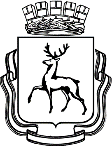 АДМИНИСТРАЦИЯ ГОРОДА НИЖНЕГО НОВГОРОДАМуниципальное бюджетное учреждение дополнительного образования «Дом детского творчества Нижегородского района»ОБРАЗОВАТЕЛЬНАЯ ПРОГРАММАМуниципального бюджетного учреждения дополнительного образования «Дом детского творчества Нижегородского района» 2022-2023 уч.г.Авторы-составители:Пыхова Елена Альбертовна,Директор МБУ ДО «ДДТ Нижегородского района»;Табарова Наталья Владимировна,Заместитель директора МБУ ДО «ДДТ Нижегородского района»;Кандидатова Людмила Григорьевна, Заместитель директора МБУ ДО «ДДТ Нижегородского района»Нижний Новгород, 2022СодержаниеЦелевой разделПояснительная запискаПланируемые результатыСистема оценки качества реализации образовательной программыСодержательный разделДополнительные общеобразовательные общеразвивающие программы (ДООП)Организационный разделУчебный планКалендарный учебный графикХарактеристика форм обучения по ДООПСистема условий реализации образовательной программыМеханизм управления реализацией образовательной программыМониторинг оценки качества реализации образовательной программыЦелевой разделПояснительная запискаИнформационные данные об образовательной организацииКраткая аннотация программыОбразовательная программа представляет собой нормативно-управленческий документ, характеризующий концепцию деятельности учреждения, содержательную и организационную характеристики деятельности учреждения дополнительного образования.Образовательная программа обновляется ежегодно, в соответствии с требованиями законодательства.В своей деятельности Учреждение руководствуется следующими нормативными документами:Конституция РФ,Конвенция о правах ребенка (принята 44 сессией Генеральной Ассамблеи ООН, ратифицирована Постановлением Верховного Совета СССР от 13.06.1990 г.),Федеральный Закон №273-ФЗ от 29.12.2012 г. «Об образовании» в Российской Федерации»,Закон РФ «Об основных гарантиях прав ребенка в Российской Федерации»,Закон РФ «О государственной поддержке молодежных и детских общественных объединений»,Закон РФ «Об основах системы профилактики безнадзорности и правонарушений несовершеннолетних»,Закон РФ "О свободе совести и о религиозных объединениях",Семейный кодекс Российской Федерации (действующая редакция от 01.09.2013 г.),Концепция духовно-нравственного развития и воспитания личности гражданина России,Государственная программа "Развитие образования Нижегородской области на 2014-2016 годы и на период до 2022 года»Национальная доктрина образования в РФ на период до 2025 года.Конституция Российской Федерации;Конвенция о правах ребенка от 20.11.1989 г., утвержденная Генеральной Ассамблеей ООН;Федеральный Закон Российской Федерации от 29.12.2012 № 273-ФЗ «Об образовании в Российской Федерации»,Федеральный закон «Об основных гарантиях прав ребенка в РФ» от 24.07.1998 г. № 124 – ФЗ (с изменениями от 20.07.2000 г.; 21.12.2004 г.; 26, 30.06.2007 г.;Приказ Министерства просвещения РФ от 9 ноября 2018 г. N 196 “Об утверждении Порядка организации и осуществления образовательной деятельности по дополнительным общеобразовательным программам”САНПИН 2.4.4.3172-14Методические рекомендации по разработке образовательной программы образовательной организации дополнительного образования (Министерство образования нижегородской области, 30 мая 2014, № 316-01-100-1674/14Устав учреждения;Программа развития учреждения на 2020-2025 годы, 02 сентября 2020г.Лицензия на право осуществления образовательной деятельности от № 104868 от 6 июня 2012г. срок действия - бессрочноРеализация данной образовательной программы призвана обеспечить создание эффективной образовательной системы, интегрирующей опыт и потенциал собственного педагогического коллектива, других организаций, обеспечивающей развитие обучающихся и активизацию их познавательных интересов, формирование творчески растущей личности, обладающей социально-нравственной устойчивостью, подготовленную к жизнедеятельности в современных условиях развития общества.Ведущие концептуальные подходы, приоритеты образования, цели и задачи образовательной деятельности учрежденияДополнительное образование, органично сочетающее в себе воспитание, обучение и творческое развитие личности обучающегося, рассматривается как важнейшая составляющая единого образовательного пространства, сложившегося в современном российском обществе. Особо подчеркивается важнейшая роль дополнительного образования как одного из определяющих факторов развития склонностей, способностей и интересов, личностного, социального и профессионального самоопределения детей и взрослых, формирования мотивации к познанию и творческой деятельности. Дополнительное образование дает возможность свободного выбора и освоения обучающимися дополнительных образовательных программ, отвечающих их внутренним потребностям, помогающих удовлетворению интересов, способствующих развитию интеллектуального, нравственного и творческого потенциала, адаптации в современном обществе, самореализации и профессиональной ориентации.Дополнительное образование нового этапа должно расширить возможности человека, предлагая большую свободу выбора. В такой системе каждый сможет для себя определить цели и пути индивидуального развития. При этом ключевой характеристикой современного дополнительного образования является познание через творчество, игру, труд и исследовательскую деятельность. Персонализация дополнительного образования возможна благодаря разработке образовательных программ на основе добровольного выбора обучающихся, возможности выбора режима и темпа освоения образовательных программ, право на пробы и ошибки, возможность выбора образовательных программ, педагогов и образовательных организаций.  Социальный заказ в адрес учрежденияОрганы муниципальной власти, являющиеся учредителями МБУ ДО «ДДТ Нижегородского района», определяют сегодня направления развития и социальный заказ в соответствии с Государственной политикой в области образования. С его учетом организуется деятельность Дома детского творчества, выбираются направления деятельности, планируется работа педагогического коллектива. Работая по социальному заказу детей и родителей в Доме детского творчества отражены все функции дополнительного образования – это ожидаемые результаты, необходимые для каждого ребёнка. Они отражают представления о назначении образования, как социального института. Можно выделить три основных функции. Первой из них является – социализация личности, под которой понимается приобщение обучающегося к культуре, её ценностям и нормам, что обеспечивает возможность выполнения человеком своих социальных функций – гражданина, работника, и т.д. Вторая функция – подготовка к продолжению образования, к получению профессионального образования. Третья функция – индивидуализация личности, под которой понимается выявление индивидуальности обучающихся: специфики их интересов, интеллекта, потребностей и способностей. Реализация первой функции выражается в готовности и способности личности к решению социально значимых проблем, второй функции – возможности получать профессиональное образование, третьей функции – в развитии способности к самопознанию, самооценке и самоопределению. Образовательная программа МБУ ДО «ДДТ Нижегородского района» способствует решению задач, определяемых государством в области дополнительного образования, реализации основных направлений развития системы дополнительного образования в современных условиях. Образовательная программа МБУ ДО «ДДТ Нижегородского района» в целом сориентирована на потребности и интересы личности, семьи, социокультурного развития города и района. Предметом деятельности МБУ ДО «ДДТ Нижегородского района» является дополнительное образование – вид образования, который направлен на всестороннее удовлетворение образовательных потребностей человека в интеллектуальном, духовно-нравственном, физическом и (или) профессиональном совершенствовании и не сопровождается повышением уровня образования.Основная цель деятельности Дома детского творчества -  создание условий, способствующих развитию качественного образовательного пространства Образовательной организации, совершенствование механизмов и обеспечение высокого качества образовательных услуг с использованием заочной и дистанционной форм обучения, развитие современных цифровых технологий в гармоничном соединении с традиционными формами работы.Задачи:организовать качественный образовательный процесс на основе реализации дополнительных общеобразовательных общеразвивающих программ различных направленностей;создать максимально благоприятные условия для умственного, нравственного, физического, эстетического развития личности обучающихся;организовывать, проводить и участвовать в мероприятиях (соревнования, конкурсы, фестивали, выставки, конференции и др.) различного уровня;организовать методическую деятельность, направленную на развитие кадрового потенциала, повышение профессионального мастерства педагогических работников, совершенствование системы дополнительного образования обучающихся.развивать механизмы вовлечения обучающихся в сферу дополнительного образования, используя новые формы обучения (дистанционное обучение, электронное обучение, совместные программы для детей и родителей, и др.);внедрять инновационные образовательные технологии и методики обучения, многоуровневые программы дополнительного образования;совершенствовать систему мониторинга по всем направлениям деятельности;повысить рейтинг МБУ ДО «ДДТ Нижегородского района» на рынке услуг дополнительного образования в районе;создать условия для активного освоения и использования педагогическими работниками новых информационно-коммуникационных технологий (обеспечить обязательное владение каждым педагогом информационно-коммуникационными технологиями, и использование данных технологий в своей работе);обеспечить благоприятную эмоциональную атмосферу, комфортного психологического климата, профессиональной и личностной самореализации обучающихся, педагогического коллектива;расширить сотрудничество с семьёй в организации образовательно-развивающей и досуговой деятельности (в том числе, за счет совместного участия родителей в работе объединений, а также в массовых мероприятиях);совершенствовать взаимодействие МБУ ДО «ДДТ Нижегородского района» с социальной средой, оптимально использовать научный и культурный потенциал района с целью повышения качества образования и воспитания.При организации дополнительного образования детей мы опираемся на приоритетные принципы:Принцип равноправия и доступности всех форм, средств и методов обучения, согласно которому любой обучающийся может выбрать любое творческое направление и форму обучения;Развитие индивидуальности предполагает создание социокультурной среды для максимально свободной реализации заданных природой качеств; организацию индивидуальной помощи детям в реализации первичных базовых потребностей; активное участие педагога в автономном духовном строительстве. Принцип многофункциональности, согласно которому Дом детского творчества выполняет как внутренние, так и внешние функции. Этот принцип дает возможность выходить в широкое культурное и образовательное пространство.Системной организации управления учебно-воспитательным процессом: дополнительное образование, в отличие от основного, вооружает не суммой знаний учебных предметов, а целостной культурой жизненного (личностного, профессионального) самоопределения, как способа целостного освоения мира, что возможно при условии интеграции, объединяющей все воспитательных сил Дома детского творчества и социума в единый социально-педагогический процесс;Доверия и поддержки: вера в ребенка, доверие ему, поддержка его устремлений; Прежде всего, – это отказ от авторитарных отношений и переход к отношениям добровольного содействия, творческого соучастия в едином процессе.Творчества: творчество является одновременно и целью, и средством, и ценностью, и критерием эффективности педагогического процесса. Прежде всего, дополнительное образование способствует творческой самореализации ребенка в различных видах деятельности, формирует потребность в саморазвитии, стимулирует постоянный творческий рост.Сохранение здоровья обучающихся: представляется вполне справедливым предположение о том, что на здоровье детей оказывает влияние не только избранная образовательным учреждением стратегия образования, но и реализуемые образовательные технологии. В МБУ ДО «ДДТ Нижегородского района» реализуются дополнительные общеобразовательные общеразвивающие программы различных направленностей:технической;естественнонаучной;физкультурно-спортивной;художественной;туристско-краеведческой;социально-гуманитарной.Планируемые результатыПланируемые результаты реализации образовательной программы представляют собой систему ведущих целевых установок и ожидаемых результатов освоения всех компонентов, составляющих содержательную основу образовательной программы организации. Критерии оценки деятельности МБУ ДО «ДДТ Нижегородского района»Главными критериями в оценке системы работы для сотрудников являются:успехи и достижения обучающихся в процессе освоения дополнительных общеобразовательных общеразвивающих программ;массовость и результативность участия в конкурсной, проектной, исследовательской деятельности на основе свободного выбора;удовлетворённость обучающихся организацией учебного и воспитательного процессаудовлетворённость родителей качеством и количеством форм взаимодействия с педагогическим коллективом, участия в творческой жизни детских коллективов и Дома детского творчества.совершенствование деятельности педагогического коллектива,повышение мастерства педагогических кадров;улучшение качества обучения и воспитания;повышение эрудиции педагогов в сфере семейного воспитания, их готовности к сотрудничеству и сотворчеству с родителями;повышение авторитета учреждения в городе;компетентность педагогов в современных способах получения информации и информационных технологияхОжидаемые результаты реализации образовательной программы В результате реализации программы:осуществляется качественный образовательный процесс на основе реализации дополнительных общеобразовательных общеразвивающих программ различных направленностей;созданы максимально благоприятные условия для умственного, нравственного, физического, эстетического развития личности обучающихся;организованы и качественно проведены мероприятия различного уровня, обучающиеся участвуют в мероприятиях районного, областного, регионального, российского и международного уровней;повышено профессиональное мастерство педагогических работников.реализован механизм вовлечения обучающихся в сферу дополнительного образования, используя новые формы обучения (дистанционное обучение, электронное обучение, совместные программы для детей и родителей, и др.);активно внедряются инновационные образовательные технологии и методики обучения, многоуровневые программы дополнительного образования;совершенствована система мониторинга по всем направлениям деятельности;вырос рейтинг МБУ ДО «ДДТ Нижегородского района» на рынке услуг дополнительного образования в районе;созданы условия для активного освоения и использования педагогическими работниками новых информационно-коммуникационных технологий (обеспечено владение каждым педагогом информационно-коммуникационными технологиями, и использование данных технологий в своей работе);обеспечена благоприятная эмоциональная атмосфера, комфортный психологический климат, для профессиональной и личностной самореализации обучающихся, педагогического коллектива;расширено сотрудничество с семьёй в организации образовательно-развивающей и досуговой деятельности (в том числе, за счет совместного участия родителей в работе объединений, а также в массовых мероприятиях);совершенствовано взаимодействие МБУ ДО «ДДТ Нижегородского района» с социальной средой.Система оценки качества реализации образовательной программыСистема оценки качества является основанием для планирования работы и оценки деятельности организации, руководителей организации, педагогов дополнительного образования. К основным инструментам оценки качества реализации образовательной программы относятся: самооценка (самообследование). («Порядок проведения самообследования», принят на заседании Педагогического совета, утвержден приказом директора МБУ ДО «ДДТ Нижегородского района» от 02.09.2020 №35-3/01-05) Основными объектами оценивания являются:образовательные результаты; условия реализации образовательной программы; мнение потребителей (обучающихся, родителей (законных представителей).Процедура оценивания в Доме творчества предполагает итоговую оценку освоения дополнительных общеобразовательных программ, а также текущую оценочную деятельность, в частности, отслеживание динамики образовательных достижений обучающихся.Одним из эффективных инструментов организации итоговой оценки и текущей оценочной деятельности является разработанная система промежуточной аттестации обучающихся и аттестации обучающихся по результатам освоения ДООП. Проведение аттестации обучающихся в детских объединениях регламентируется «Положением об аттестации обучающихся творческого объединения МБУ ДО «ДДТ Нижегородского района», которое разработано на основе Устава МБУ ДО «ДДТ Нижегородского района» с учётом методических особенностей.Аттестация обучающихся творческих объединений МБУ ДО «ДДТ Нижегородского района» строится на следующих принципах: - научность; - учет индивидуальных и возрастных особенностей обучающихся; - адекватность специфики творческого объединения к периоду обучения; - свободы выбора педагогом методов и форм проведения и оценки результатов; - открытости результатов для педагогов и родителей.В образовательном процессе МБУ ДО «ДДТ Нижегородского района» в целом и каждого творческого объединения в частности аттестация выполняет целый ряд функций:а) учебную, так как создает дополнительные условия для обобщения и осмысления обучающимся полученных теоретических и практических знаний, умений и навыков;б) воспитательную, так как является стимулом к расширению познавательных интересов и потребностей ребенка;в) развивающую, так как позволяет обучающимся осознать уровень их актуального развития и определить перспективы;г) коррекционную, так как помогает педагогу своевременно выявить и устранить объективные и субъективные недостатки учебно-воспитательного процесса;д) социально-психологическую, так как дает каждому обучающемуся возможность пережить "ситуацию успеха".Содержание и формы проведения текущего контроля и аттестации. Формы и критерии оценки результативности образовательного процесса. а) Содержание материала текущего контроля успеваемости определяется педагогом на основании содержания программного материала.б) Содержанием аттестации является:Входной контроль (предварительная аттестация) – начальный уровень знаний, умений, навыков обучающихся по данному предмету;промежуточной - содержание дополнительной общеобразовательной общеразвивающей программы определенного года (этапа) обучения;аттестация по итогам реализации программы – содержание всей дополнительной общеобразовательной общеразвивающей программы в целом.Формы проведения текущего контроля и аттестации определяются самим педагогом в его дополнительной общеобразовательной общеразвивающей программе таким образом, чтобы они соответствовали ожидаемым результатам данной программы. В зависимости от предмета изучения формы проведения аттестации могут быть следующие:  собеседование, тестирование, творческие и самостоятельные исследовательские работы, контрольные уроки, практические работы, зачеты, выставки, отчетные концерты,  спортивные соревнования, интеллектуальные состязания, конкурсы, олимпиады, конференции, турниры, контрольные уроки, спектакли, итоговые занятия, экзамен, концертное прослушивание, защита творческих работ и проектов, доклад, тематические чтения, собеседование и т.д.Формы и критерии оценки результативности определяются самим педагогом в его дополнительной общеобразовательной общеразвивающей программе таким образом, чтобы можно было определить уровень результативности каждого обучающегося: высокий, средний или низкий. Высокий уровень присваивается обучающемуся, самостоятельно или при разовой помощи, выполняющему действия и операции, применяющему теоретические знания, осуществляющему перенос внутри предмета и на другие предметы и виды деятельности (использует умения и навыки в сходных   учебных ситуациях, в различных ситуациях, уверенно использует в ежедневной практике). Средний уровень присваивается обучающемуся, выполняющему практические действия с помощью кого- либо (педагога, родителя, более опытного учащегося), понимающему смысл и значение терминов, понятий, гипотез и т.д. Низкий уровень присваивается обучающемуся, выполняющему практические действия со значительной помощью кого- либо (педагога, родителя, более опытного учащегося), не понимающему смысл и значение терминов и понятий.Объективный и системный контроль учебной работы является важнейшим средством управления образовательным процессом, т.к. содействует повышению уровня преподавания, улучшению организации учебных занятий и усилении ответственности за качество педагогического труда. Оценка эффективности деятельности организации осуществляется на основе мониторинга.Содержательный разделДанный раздел определяет содержание дополнительного образования и включает дополнительные общеобразовательные программы, ориентированные на достижение планируемых результатов реализации образовательной программыСодержательной основой деятельности педагогического коллектива МБУ ДО «ДДТ Нижегородского района» являются:- Программа развития МБУ ДО «ДДТ Нижегородского района»;- Проект «Успешный педагог»;-Проект «Школа молодого педагога»;- Программа «Наставничество в МБУ ДО «ДДТ Нижегородского района»»;- положения о структурных подразделениях,- дополнительные общеобразовательные общеразвивающие программы,-районная программа духовного, нравственного, гражданского, патриотического воспитания обучающихся Нижегородского района города Нижнего Новгорода «Прикоснись к истории сердцем»,- районная программа экологического образования и воспитания Нижегородского района, города Нижнего Новгорода «Дети Волги»,- национальный проект «Образование»;- федеральный проект «Успех каждого ребенка»Уровни разработки, реализации и продвижения дополнительных образовательных (общеобразовательных общеразвивающих) программ в МБУ ДО «ДДТ Нижегородского района»Первый уровень – это целевая установочная работа на коллектив по вопросам программирования процесса деятельности и перехода на программы нового поколения. Второй уровень – это конвертация успешного авторского педагогического опыта в программный материал. Третий уровень – это экспертиза и допуск программ к реализации в учреждении.Четвертый уровень – это аттестации педагогов и учет достижений в разработке методической продукции педагога.Пятый уровень – популяризация методической продукции педагогов учреждения (публикации, выступления на городских методических объединениях).Шестой уровень – участие педагога учреждения в конкурсах профессионального мастерства.В МБУ ДО «ДДТ Нижегородского района» реализуются дополнительные образовательные (общеобразовательные общеразвивающие) программы. Все программы отражают педагогическую позицию и содержание системы образовательных услуг для обучающегося, реализация которых в профессиональной деятельности гарантирует развитие личностных качеств участников образовательного процесса средствами определенного учебного предмета. Общеобразовательные общеразвивающие программы, как правило, составляются и корректируются при апробации. Также дополнительные общеобразовательные общеразвивающие программы и учебно-тематические планы определяют профиль, направление работы и объединения по интересам и показатели знаний, умений и навыков, которыми должен овладеть каждый воспитанник в результате освоения программы.В МБУ ДО «ДДТ Нижегородского района» реализуются следующие типы дополнительных общеобразовательных общеразвивающих программ:по содержанию:технические,художественные,туристско-краеведческие, естественнонаучные,физкультурно-спортивные,социально-гуманитарные;по виду:модифицированные (адаптированная, скорректированная; изменения в порядке изучения, изменения в распределении часов, в отборе материала по темам),Преимущества:доступность;безграничные возможности в привлечении детей любого возраста;очевидная эффективность и полезность не только для отдельного человека, но и для общества.Содержание всех программ соответствует:культурно-национальным особенностям региона;определённому уровню образования;современно-образовательным технологиям, которые отражены в принципах обучения (индивидуальность, доступность, преемственность, результативность), в формах и методах обучения, методах контроля образовательным процессом.Содержание программ направлено на:создание условий для развития личности;развитие мотивации личности к познанию и творчеству;обеспечение эмоционального благополучия;приобщение обучающихся к общечеловеческим ценностям;создание условий для социального, культурного, профессионального самоопределения;интеллектуальное и духовное развитие личности;укрепление психического и физического здоровья и др.РЕАЛИЗУЕМЫЕ ДОПОЛНИТЕЛЬНЫЕ ОБЩЕОБРАЗОВАТЕЛЬНЫЕ ОБЩЕРАЗВИВАЮЩИЕ ПРОГРАММЫ2022-2023 учебный годОрганизационный разделДанный раздел устанавливает общие рамки организации образовательного процесса, а также механизмы реализации компонентов образовательной программыУчебный план на 2022-2023 учебный годУчебный план 2022-2023 года регламентирует образовательный процесс МБУ ДО «ДДТ Нижегородского района» в соответствии с нормативно-правовыми документами.Дом творчества - многопрофильное учреждение, состоящее из 9 структурных подразделений, расположенных на территории Нижегородского района г. Нижнего Новгорода. Дом творчества работает в режиме 7-дневной рабочей недели. Занятия с детьми проводятся как на базе ДДТ, его структурных подразделений, так и на базе общеобразовательных и дошкольных учреждений района.  Возраст обучающихся преимущественно от 6 до 18 лет. Продолжительность учебного года составляет 38 недель с 01 сентября по 31 мая (данный период включает в себя 2-недельный организационный период с 01 по 14 сентября). Исключение составляют программы для детей дошкольного и младшего школьного возраста и интегрированные программы творческих объединений, изучающих в комплексе различные дисциплины одного направления.Численный состав обучающихся творческого объединения определяется нормативными документами РФ и локальными актами ДДТ. Продолжительность учебных занятий зависит от вида деятельности, реализуемой дополнительной общеобразовательной общеразвивающей программы, года обучения. Учебная нагрузка в неделю составляет: для групп 1 года обучения – не более 4 часов; 2 года обучения – не более 6 часов; 3 года обучения и более – не более 10 часов; академический час индивидуальных занятий вокалом – 30-45 минут. Единицей измерения учебного времени и основной формой организации образовательного процесса является занятие. Продолжительность занятия устанавливается в зависимости от возрастных и психофизических особенностей, допустимой учебной нагрузки обучающихся. Продолжительность занятий детей в ДДТ, как правило, не превышает в учебные дни – 1,5 часа, в каникулярные дни – 3 часа. Для дошкольников продолжительность одного занятия без перерыва составляет от 25 до 30 минут; для детей младшего школьного возраста – 30–45 минут, для детей среднего и старшего школьного возраста – 45 минут (академический час). Перерыв между занятиями одной группы не менее 10 минут.  Занятия проводятся индивидуально, по группам или всем составом творческого объединения. Индивидуальные занятия проводятся с детьми-инвалидами (возможно по месту жительства), детьми с опережающим (отстающим) развитием, обучении игре на музыкальных инструментах, вокалу, а также, работе с солистами, исполнителями главных ролей и пр., в соответствии с дополнительной общеобразовательной общеразвивающей программой. Каждый ребенок имеет право заниматься в нескольких творческих объединениях, менять их.Структуры Дома творчества разнообразны и работают на удовлетворение различных потребностей района.Большинство структурных подразделений – многопрофильные. В МБУ ДО «ДДТ Нижегородского района организован текущий контроль успеваемости обучающихся, промежуточная аттестация и итоговая аттестация.Формы проведения текущего контроля успеваемости, промежуточной аттестации и аттестации по итогам освоения образовательной программы определяются самим педагогом в его дополнительной общеобразовательной общеразвивающей программе таким образом, чтобы они соответствовали ожидаемым результатам данной программы. В зависимости от предмета изучения формы проведения текущего контроля успеваемости  и аттестации могут быть следующие:  собеседование, тестирование, творческие и самостоятельные исследовательские работы, контрольные уроки, практические работы, зачеты, выставки, отчетные концерты,  спортивные соревнования, интеллектуальные состязания, конкурсы, олимпиады, конференции, турниры, контрольные уроки, спектакли, итоговые занятия, экзамен, концертное прослушивание, защита творческих работ и проектов, доклад, тематические чтения, собеседование и т.д.В МБУ ДО «ДДТ Нижегородского района» реализуются модифицированные дополнительные общеобразовательные общеразвивающие программы.Большинство программ прошли многолетнее испытание, качество их удовлетворяет социальному запросу, ежегодные изменения незначительны.Программы разработаны с учетом   возрастных   и индивидуальных особенностей детей. Они рассчитаны на возраст преимущественно от 6 до 18 лет.Образовательный процесс осуществляется по дополнительным общеобразовательным общеразвивающим программам срока реализации: от 1 года до 3 лет; от 3 до 7 лет; от 7 до 10 лет.Полнота содержания программ соответствует длительности курса обучения.Основная часть учебно-тематических планов программ рассчитана на 36 недель образовательного процесса. Одной из основных задач Дома творчества является – всестороннее развитие личности и воспитание ребенка. Поэтому программы творческих объединений составляются таким образом, чтобы максимально учесть потребности детей и родителей и предоставить возможность занятий в нескольких объединениях различной направленности.Учебный план 2022-2023 учебный годДом детского творчестваДСОЦ «Нижегородец»                                                       	ЦДТ "Созвездие"                                 	                                                                                                                                                 	Годовой календарный учебный графикГОДОВОЙ КАЛЕНДАРНЫЙ УЧЕБНЫЙ ГРАФИКна 2020-2021 учебный годОпределить сроки 2022-2023 учебного года:- начало учебного года – 01.09.2022г.;- конец учебного года – 31.05.2023г.Учебный год с 01.09.2022г. по 31.05.2023г.Начало учебных занятий: с 01.09.2022г.Окончание регулярных учебных занятий: 31.05.2023г.Сроки каникул:Осенние: с 31.10.2022г. по 06.11.2022г.Зимние: с 26.12.2022г. по 09.01.2023г.Весенние: с 27.03.2023г. по 03.04.2023г.Работа в каникулярное время в обычном режиме или по специальному расписанию, плану, утвержденному руководителем структурного подразделения.Выходные дни в связи с общегосударственными праздниками (в течение учебных периодов): 4 ноября 2022г. (пятнца), 23 февраля 2023г. (четверг), 8 марта 2023г. (среда), 1, 2 мая 2023г. (понедельник, вторник), 9 мая 2023г. (вторник).Проведение аттестации:Входной контроль (предварительная аттестация): сентябрь, октябрь.Промежуточная и итоговая аттестации по итогам учебного года: с 15 апреля 2023г. по 28 апреля 2023г.Количество учебных недель - 36Характеристика форм обучения по ДООПФормы обучения по ДООП определяются организацией самостоятельно. В учреждении допускается сочетание различных форм. ДООП могут реализовываться посредством сетевых форм реализации. Возможно использование дистанционных образовательных технологий, электронного обучения. При реализации ДООП могут быть предусмотрены как аудиторные, так и внеаудиторные занятия, которые проводятся по группам или индивидуально. Выбор тех или иных форм обучения основывается на педагогической целесообразности, возрастных, индивидуальных особенностей. Формы реализации каждой ДООП определяется в пояснительной записке дополнительной общеобразовательной общеразвивающей программы.Система условий реализации образовательной программыКадровые условияВ системе дополнительного образования сегодня могут работать специалисты различных областей искусства, науки, техники. Структура кадров складывается исходя из специфической возможности и практической безграничности дополнительного образования. Главной особенностью этой структуры является «незакрытый список специальностей», т.к. с возрастанием потребности в дополнительном образовании детей расширяется ее сфера деятельности. Однако, в современном законодательстве четко определены требования к наличию у педагогических работников педагогического образования.В 2021-22 уч. году количество педагогических работников составило 105 человек. Распределились они по структурным подразделениям следующим образом. Кадровая обеспеченность системы дополнительного образования.В 2021 – 2022 работали 105 педагогических работников. Из них основных - 78 человек, совместителей - 27 человек. По сравнению с предыдущим учебным годом количество педагогических работников сократилось.            Возраст педагогов - 26 % педагогов в возрасте до 30 лет, 24 % - в возрасте свыше 55 лет. Почти 50% педагогов находятся в возрасте от 30 до 55 лет, имеющие достаточный опыт работы. В связи с общим уменьшением количества педагогических работников, уменьшились и показатели, по сравнению с прошлым годом.   	Проводя анализ стажа работы педагогов, мы видим, что количество педагогов, у которых стаж работы до 5 лет и свыше 30 лет увеличился по сравнению с предыдущим годом. Но, к сожалению, уменьшилось количество педагогов со стажем от 5 до 30 лет.    	Анализ показывает, что увеличилось количество педагогов Дома детского творчества, имеющих средне-специальное педагогическое образование, и количество с высшим образованием. Уменьшилось количество педагогов без образования.  	Анализируя работников, имеющих квалификационную категорию и сравнивая с прошлым годом, наблюдается стабильный показатель педагогов, имеющих высшую квалификационную категорию, а показатель педагогов с первой квалификационной категорией уменьшился, что характеризует стремление педагогов повышать свою квалификацию. Работников, имеющих «соответствие занимаемой должности» у нас, увеличился – 15 человек, и 41 человек не подлежат процедуре аттестации в виду недостаточности стажа работы.   	В ДДТ незначительно уменьшилось число объединений, реализующих платные образовательные услуги – 42, это на 5 объединений меньше прошлого года. В них работает 32 педагога, реализующих платные дополнительные образовательные услуги, 9 человек работают только на платных услугах, у остальных нагрузка состоит из бюджетной части и пдоу. Необходимо, чтобы педагог, работающий в учреждении, обладал:гуманистическим мировоззрением, признающим, что главной ценностью является личность ребенка;высоким уровнем профессиональных, педагогических и психологических знаний;прогностическими способностями, умением управлять собственным эмоциональным состоянием, ораторским искусством, актерским мастерством и т.п.;способностью к высокому уровню эмпатии и самоанализу;умением разделять ценностную ориентацию и стратегическую линию деятельности своего учреждения;умением самостоятельно выбирать технологии и методики образования и воспитания на уровне своего объединения.Для реализации образовательной программы МБУ ДО «ДДТ Нижегородского района» предполагается использовать педагогический потенциал, привлечение специалистов в области дополнительного образования для проведения консультаций и обучения педагогических работников по различным направлениям деятельности в сфере дополнительного образования.Для обеспечения качественного образовательного процесса в Доме детского творчества создана система методической работы, обеспечивающей непрерывный профессиональный рост педагогического коллектива, молодых специалистов. Методическое обеспечение образовательного процесса.Методическое обеспечение в МБУ ДО «ДДТ Нижегородского района» определяется потребностями образовательного процесса. Система методической работы направлена на реализацию гуманистического стиля отношений, формирование творческого коллектива педагогов, создание ситуаций успеха для всех субъектов педагогического процесса.Педагоги повышают квалификацию, обучаясь заочно в высших специальных учебных заведениях, проходя обучения на курсах повышения квалификации, выезжая на областные и региональные семинары, мастер–классы, участвуя в областных и региональных конкурсах профессионального мастерства педагогов дополнительного образования. В Доме детского творчества идет накопление методического фонда адаптированных программ, методических работ, пособий и разработок.Качественный рост профессионального мастерства педагогического коллектива подтверждается стабильным повышением уровня квалификационных категорий, а творческие достижения педагогов и воспитанников. Детские творческие объединения являются постоянными участниками районных, городских и областных праздничных смотров, фестивалей, конкурсов. Динамика успеваемости стабильная, результат образования и уровень подготовки выпускников положительный. Современный педагог не может останавливаться на достигнутом, он должен постоянно совершенствоваться для того, чтобы обеспечить процесс развития и самореализации своего ученика.В связи с этим определена и новая роль методической деятельности Дома творчества. Она определяется необходимостью рационально и оперативно использовать новые технологии, методики, приёмы и формы воспитания и обучения. Постоянно накапливать опыт по решению образовательных задач. С целью создания единой методической системы внедрен проект «Успешный педагог». Обновление методической деятельности рассматривается с качественных позиций, как:Смещение акцента в сторону участия педагогов в совершенствовании образовательного процесса и дополнительных общеобразовательных программ, по которым они осуществляют свою деятельностьКачественные изменения в работе с педагогическими кадрамиСовершенствование педагогического опыта на основе введения инновацийОтсюда возникают и актуальные цели методической работы – развитие творческого потенциала педагогов, выявление и обобщение интересного опыта, содействие апробации новых технологий обучения и воспитания.Методическую службу возглавляет методический совет. Он формируется из опытных педагогов МБУ ДО «ДДТ Нижегородского района», способных к творческой работе: заместитель директора, руководители проектных групп, эксперты проектных групп, аналитики проектных групп.  Деятельность методического совета определяется положением «О методическом совете МБУ ДО «ДДТ Нижегородского района»». Руководит деятельностью методического совета заместитель директора – куратор проекта «Успешный педагог», который избирается или назначается директором. В своей деятельности председатель методического совета подчиняется решениям методического и педагогического советов. Педагогический совет является постоянно действующим органом управления МБУ ДО «ДДТ Нижегородского района», создаётся с целью рассмотрения основополагающих вопросов учебно-воспитательного процесса. Педагогический совет является коллегиальным органом самоуправления педагогических работников МБУ ДО «ДДТ Нижегородского района». Он решает важнейшие вопросы организации жизнедеятельности, определяет перспективы и основные направления развития. Деятельность педагогического совета определяется Уставом и положением «О педагогическом совете МБУ ДО «ДДТ Нижегородского района»».Проектные группы – объединения педагогов в творческие группы по признаку образовательной деятельности МБУ ДО «ДДТ Нижегородского района». Структура проектной группы: руководитель, эксперт, аналитики и остальные члены проектной группы.Методическое объединение осуществляет проведение методической, образовательной и инновационной работы по одной образовательной области или по смежным образовательным областям. Возглавляет работу методического объединения наиболее опытный педагог по согласованию с членами методического объединения и назначается по приказу директора. Методический совет регулярно проводит обучающие семинары для педагогов МБУ ДО «ДДТ Нижегородского района» и района (к примеру: в 2018 году прошел семинар, посвященный самопрезентации педагогов с использованием мультимедиа, так же разработан заочный мультимедийный семинар «Подготовка и проведение открытого занятия педагогом дополнительного образования» и др.). Так же метод-совет занимается проведением мастер-классов для педагогов, разработкой методических материалов (сборники методических разработок педагогов Дома детского творчества, в 2019 году подготовлен к изданию 5-й выпуск альманаха «Дом детского творчества», разработаны методические рекомендации по разработке образовательных программ и др.).Методический совет проводит конкурсы профессионального мастерства для педагогов дополнительного образования – в 2019-2020 учебном году это конкурс методических разработок, а в 2020-21 учебном году – конкурс профессионального мастерства педагогов дополнительного образования «Траектория успеха», 2021-2022 г – конкурс методических разработок и материалов, «Лучший наставник», «Лучший руководитель проектной группы», «Лучший блогер», «Лучший эксперт», «Лучший аналитик»Так же методический совет оказывает помощь в разработке дополнительных общеобразовательных (общеразвивающих) программ и рассматривает их на своих заседаниях, проводит индивидуальные методические консультации для педагогов. В Доме детского творчества организована работа методических объединений. Проведение круглых столов, открытых занятий, мастер-классов, конкурсов в 2014-15 учебном году открыта психологическая служба. В целях повышения профессионального мастерства проводятся семинары, индивидуальное консультирование педагогов психологом, организовывается психолого-педагогический мониторинг. Основные функции методической службыинформационная (направлена на сбор и обработку информации по проблемам методической работы, на выявление и создание банка данных по актуальным вопросам деятельности Учреждения).аналитическая (направлена на изучение фактического состояния методической деятельности учреждения и обоснованности применения способов, средств воздействия по достижению целей, на объективную оценку полученных результатов),планово-прогностическая (является основой деятельности методической службы. Она направлена на выбор как идеальных, так и реальных целей и разработку программ их достижения),проектировочная (направлена на разработку содержания и создание различных проектов деятельности Учреждения),организационно-координационная (организация деятельности методической службы должна быть гибкой, учитывать на основе данных проблемно-ориентированного анализа конкретную ситуацию, сложившуюся в учреждении и районе, обеспечивать возможность каждому педагогу повысить свой профессиональный уровень, получить методическую помощь),обучающая (направлена на повышение профессионального уровня педагогов в осуществлении образовательного процесса, вооружение педагогов актуальными педагогическими знаниями и технологиями),контрольно-диагностическая (организация контроля позволяет определить соответствие функционирования и развития методической деятельности учреждения).Психолого-педагогические условияОбразовательная деятельность Дома творчества построена на основе учета возрастных и индивидуальных особенностей обучающихся, а также их потребностей. В учреждении организована работа психологической службы, целью которой является, в том числе, психолого-педагогическое просвещение педагогов, родителей и обучающихся, проведение мониторингов, а также семинаров-тренингов «Стресс и механизмы психологической защиты».В МБУ ДО «ДДТ Нижегородского района» создаются условия, способствующие поддержке психологического здоровья обучающихся в рамках работы творческих объединений, а также при организации массовых воспитательных мероприятий.Уровни образовательного процесса, методики и технологии организации образовательной деятельности в МБУ ДО «ДДТ Нижегородского района»Образовательно-воспитательный процесс в МБУ ДО «ДДТ Нижегородского района» строится в парадигме развивающего образования, рассматривающего обучение в качестве движущей силы развития личности ребенка и призван обеспечить следующие функции:- информационную;- обучающую;- воспитывающую;- развивающую;- социализирующую;- релаксационную.Образовательный процесс осуществляется с учетом возрастных особенностей обучающихся творческих объединений.В дошкольном и младшем школьном возрасте самые значительные изменения происходят в познавательной сфере, претерпевают изменения все психические процессы: мышление, внимание, память, восприятие. Учитывая преобладание наглядно-образного мышления и непосредственной памяти, ограниченные возможности волевого регулирования внимания, дополнительные общеобразовательные программы предусматривают использование в процессе обучения красочно иллюстрированные пособия, прикладной материал, игры и упражнения для развития всех свойств внимания и логической памяти.В процессе контролируемого развития происходит усложнение эмоционально-мотивационной и творческой сферы. Происходит активное вовлечение детей в концертную, конкурсную, проектную деятельность.Работа с обучающимися подросткового возраста строится на качественно другом уровне. В учебно-воспитательном процессе наиболее важной является практико-ориентированная и предпрофессиональная составляющая. Организация учебно-воспитательного процесса происходит с опорой на такие способы мотивации, как собственный выбор и принятие собственного решения Структурно-уровневая модель деятельности в социальной сфере.Учебно-воспитательная работа реализуется на занятиях, проводимых в форме индивидуальных и групповых занятий, всем составом объединения, а также применяются дистанционные формы. В комплекс образовательного процесса также входит концертно-исполнительская практика, проектная деятельность, участие в выставках, конкурсах различного уровня и др. Нельзя навязать ребенку стремление к творчеству, заставить его мыслить, но можно предложить ему разные способы достижения цели и помочь ему ее достичь. Педагоги в учебной деятельности применяют следующие образовательные модели (технологии). Их выделяют две:  Репродуктивная деятельность (традиционная).1) знания обучающимся предлагаются в “готовом” виде;2) педагог не только сообщает знания, но и объясняет их;3) обучающиеся сознательно усваивают знания, понимают их и запоминают. Критерием усвоения является правильное воспроизведение (репродукция) знаний;Продуктивная, поисковая, направленная на формирование новых знаний непосредственно самими обучающимися, здесь педагог выступает только как направляющий.1) знания обучающимся не предлагаются в “готовом” виде, их нужно добывать самостоятельно; 2) педагог организует не сообщение или изложение знаний, а поиск новых знаний с помощью разнообразных средств; 3) учащиеся под руководством педагога самостоятельно рассуждают, решают возникающие познавательные задачи.В учреждении дополнительного образования в отличие от школы имеются все условия для того, чтобы разделять детей по их индивидуальным особенностям и интересам; учить всех по-разному, корректируя содержание и методы обучения в зависимости от уровня умственного развития и конкретных возможностей, способностей и запросов каждого ребенка. Условием эффективности освоения любой дополнительной общеобразовательной (общеразвивающей) программы является увлеченность ребенка той деятельностью, которую он выбирает. Информационно-методические условияРеализация образовательной программы обеспечивается учебно-методическими пособиями по каждой ДООП. Данные образовательные ресурсы образуют единую информационную среду: печатная продукция, электронные носители, ресурсы Интернет, медиатека. Оптимизация работы сайта МБУ ДО «Дом детского творчества».Материально-технические условияМБУ ДО «Дом детского творчества» располагает помещениями: Актовый зал – 1, Танцевальный зал -1, Класс ИЗО – 1, Музыкальные классы – 3, Учебные классы – 3, Административный кабинет – 2, методический кабинет – 1Оснащенность кабинетов соответствует требованиям Роспотребнадзора. Имеется аудио, оргтехника, видеоаппаратура и туристическое снаряжение.Спортивно-оздоровительный центр*Нижегородец* располагает следующими помещениями: спортивный зал – 2, имеющие покрытия для занятий видами рукопашного боя, административный кабинет – 1. Тренажерный зал – имеющий тренажеры для занятий силовыми видами спорта. Оснащенность залов соответствует требованиям Роспотребнадзора. Имеется спортивный инвентарь (спортивные маты, мячи, костюмы для занятий Самбо и Дзюдо.) Информационный историко-краеведческий центр *Истоки* располагает помещениями: Учебный класс – 2; административный кабинет – 1 Оснащенность кабинетов соответствует требованиям. Имеется: аудио; видео; оргтехника.Детско-юношеский экологический центр *Зеленый парус* располагает помещениями: Учебные классы –2; компьютерный класс –1; административный кабинет – 1. Оснащенность кабинетов соответствует требованиям Роспотребнадзора.  Имеется: аудио; видео; оргтехника. Живой уголок.Центр эстетического воспитания детей имени Г. Маслякова располагает помещениями: Танцевальный зал – 1; класс ИЗО – 1; музыкальный класс – 2; учебные классы – 2; методический кабинет – 1; административный кабинет – 1. Оснащенность кабинетов соответствует требованиям Роспотребнадзора. Имеется аудио; видео; оргтехника.Детский досуговый центр * Росток* располагает помещениями: Танцевальный зал-1, класс ИЗО – 1, учебные классы – 2, административный кабинет – 1. Оснащенность кабинетов соответствует требованиям. Имеется: аудио, видео, оргтехника. Детский досуговый центр *Искра* располагает помещениями: Танцевальный зал – 1, класс ИЗО – 1, учебные классы – 3, административный кабинет – 1 Оснащенность кабинетов соответствует требованиям. Имеется: аудио, видео, оргтехника. Центр детского творчества *Досуг* располагает помещениями: Танцевальный зал – 1, музыкальный класс-1, учебные классы-2, административный кабинет – 1. Имеется: аудио, видео, оргтехника.   Центр детского творчества *Созвездие* располагает помещениями: Танцевальный зал – 1, учебные классы – 2. Оснащенность кабинетов соответствует требованиям. Имеется: аудио, видео, оргтехника. Финансово-экономические условияФинансирование состоит из бюджетных и внебюджетных средств. Бюджетное финансирование является целевым и предназначено в основном для выплаты заработной платы сотрудникам Дома детского творчества и оплаты коммунальных услуг. К внебюджетным средствам относятся: средства, полученные от платных образовательных услуг и спонсорские. Финансовое обеспечение программы предусматривает внесение корректив в процесс поступления и в систему использования внебюджетных средств:увеличение числа структурных подразделений Дома детского творчества, включенных во внебюджетную деятельность;разработка механизма совместного учредительства и делового финансирования образовательного и воспитательного процесса и социальных проектов;совершенствование рекламной деятельности Дома детского творчества;дифференцированное использование части внебюджетных средств для поощрения лучших обучающихся.Механизм управления реализацией образовательной программойОрганизационно-управленческие условияВ МБУ ДО «ДДТ Нижегородского района» сложилась своя система управления. Она характеризуется гибкостью, мобильностью и неформальностью.Организационно-функциональная структура представляет собой следующие формы управления:Общее собрание трудового коллектива – коллегиальный орган, объединяющий всех сотрудников МБУ ДО «ДДТ Нижегородского района решает вопросы внутренней жизни Дома творчества.Педагогический совет МБУ ДО «ДДТ Нижегородского района» – является коллегиальным органом самоуправления педагогических работников. Он решает важнейшие вопросы организации жизнедеятельности, определяет перспективы и основные направления развития. Деятельность Педагогического совета определяется Положением о Педагогическом совете учреждения.Совет Дома – включает в себя директора, заместителей, и руководителей структурных подразделений. Решает вопросы оперативного и эффективного управления, созывается не реже одного раза в месяц.Попечительский совет – создается для оказания практической помощи в организации образовательного процесса, финансово – хозяйственной и иной деятельности. Попечительский совет собирается по мере необходимости, членами попечительского совета могут стать все желающие.Методический совет – действует в целях совершенствования образовательного процесса, программ, форм и методов деятельности объединений, мастерства педагогических работников. Совет формируется из опытных педагогов, способных к творческой работе. Деятельность Методического совета подотчетна педагогическому совету и определяется Положением о Методическом совете учреждения. Контроль над деятельностью осуществляет директор. Проектные группы – действует в целях совершенствования мастерства педагога, осуществляет проведение методической, образовательной и инновационной работы по одной образовательной области или по смежным образовательным областям. Деятельность методического объединения определяется Положением. Совет родителей – является органом самоуправления, основными задачами которого является содействие администрации МБУ ДО «ДДТ Нижегородского района» в совершенствовании условий для осуществления воспитательно–образовательного процесса, охраны жизни и здоровья обучающихся, свободного развития личности; в защите законных прав и интересов обучающихся; в организации и проведении мероприятий. А также организация работы с родителями (законными представителями) обучающихся МБУ ДО №ДДТ Нижегородского района» по разъяснению их прав и обязанностей, значения всестороннего воспитания ребенка в семье. Совместная работа по реализации государственной, региональной, городской политики в области дополнительного образования.Родительские комитеты творческих объединений – выборный орган из числа родителей (законных представителей) обучающихся. Родительские комитеты творческих объединений призваны содействовать: Учреждению в организации образовательного процесса, обеспечении единства педагогических требований к обучающимся, воспитания у обучающихся высоких нравственных качеств, сознательного отношения к труду, культуры поведения потребности в здоровом образе жизни.Директор – осуществляет непосредственное управление МБУ ДО «ДДТ Нижегородского района», назначается и освобождается от должности главой администрации города Нижнего Новгорода. Директор осуществляет свои полномочия в соответствии с действующими законами РФ.Заместители директора осуществляют: организацию, руководство и контроль за развитием учебно-воспитательного процесса;организацию, руководство и контроль над методической службой Дома творчества;общее руководство административно – технической службой, определяет потребность учреждения в материальных ресурсах. Организует ремонтные работы.Руководитель структурного подразделения – организует и контролирует работу структурного подразделения.Педагог-организатор – организует учебно-воспитательный процесс, проводит массовые мероприятия по закрепленному направлению.Педагог-психолог– организует психолого-педагогическое сопровождение учебно-воспитательного процесса, проводит массовые мероприятия по закрепленному направлению.Педагог ДО – осуществляет учебно–воспитательную деятельность в соответствии с реализуемой дополнительной общеобразовательной общеразвивающей программой.Мониторинг оценки качества реализации образовательной программыМониторинг промежуточных (конечных) результатов образовательной и воспитательной деятельности в МБУ ДО «ДДТ Нижегородского района»Показатели и критерии результативности(индикаторы измерения эффективности реализации образовательной программы)ПРИНЯТА:Педагогическим советомМБУ ДО «Дом детского творчества Нижегородского района»УТВЕРЖДАЮ:       Директор МБУ ДО                   «Дом детского творчества                  Нижегородского района»                         Пыхова Е.А.УТВЕРЖДАЮ:       Директор МБУ ДО                   «Дом детского творчества                  Нижегородского района»                         Пыхова Е.А.Протокол № 1от 30.08. 2022 г.                    «…….»                     2022 г.                    «…….»                     2022 г.Полное названиеМуниципальное бюджетное учреждение дополнительного образования «Дом детского творчества Нижегородского района»Начало функционирования1939 год.В соответствии с письмом Министерства Народного образования РСФСР от 06.07.1990 г. №198/2-12 о введении примерного перечня внешкольных учреждений, на основании приказа №30 «А» от 26.09.1991 г по РУО, Дом пионеров переименован в Дом Творчества детей и юношества Нижегородского района.В соответствии с приказом № 226 от 18.06.2004 года Департамента образования и социально – правовой защиты детства наименование муниципальное учреждение дополнительного образования Дом творчества детей и юношества изменено на муниципальное образовательное учреждение дополнительного образования детей Дом детского творчества.В соответствии с приказом № 2056 от 09.09.2015 года «Об утверждении Устава» и приказа № 35/01-05 от 09.09.2015 года муниципальное бюджетное образовательное учреждение дополнительного образования детей Дом детского творчества переименован в Муниципальное бюджетное учреждение дополнительного образования «Дом детского творчества Нижегородского района».Тип учрежденияорганизация дополнительного образованияВид учрежденияучреждение дополнительного образованияОрганизационно-правовая формамуниципальное бюджетное образовательное учреждение. Юридический и фактический адрес603000, город Нижний Новгород, улица Ильинская, дом 68 а Учредителимуниципальное образование городской округ «город Нижний Новгород»Адреса структурных подразделенийДетско-юношеский экологический центр «Зеленый парус». Место нахождения: 603005, г. Нижний Новгород, ул. Минина, дом 3;Информационно-исследовательский краеведческий центр «Истоки». Место нахождения: 603005, г. Нижний Новгород, ул. Пискунова, дом 3 корпус 3;Детский спортивно-оздоровительный центр «Нижегородец». Место нахождения: 603005, г. Нижний Новгород, ул. Большая Покровская, дом 10 в;Центр эстетического воспитания детей им. Г. Маслякова. Место нахождения: 603006, г. Нижний Новгород, ул. Володарского, дом 4.Детский досуговый центр «Искра». Место нахождения: 603006, г. Нижний Новгород, ул. Ковалихинская, дом 28 А.Детский досуговый центр «Росток». Место нахождение: 603109, г. Нижний Новгород, ул. Суетинская, дом 3.Центр детского творчества «Созвездие». Место нахождения:  603095, г. Нижний Новгород, ул. Фруктовая, дом 8.Центр детского творчества «Успех». Место нахождения: 603095, г. Нижний Новгород, ул. Донецкая, дом 5.»	Электронный адресddt_nnov@mail.ru  Контактный телефон8(831)433-73-37 8(831)430-16-97Официальный сайтhttps://ddt-nn.ru Структурное подразделениеНаименование дополнительной общеобразовательной общеразвивающей программыНаправленностьАннотация к рабочим программамАвтор программывозраст обучающихсявозраст обучающихсяусловия реализации (платная/бюджетная)ДДТМузыкально- хоровая студия «Веселые нотки»ХудожественнаяРазвитие навыков хорового пения, раскрытия музыкальных способностей   ребенка.  Обучение   музыке, воспитание   и   развитие   обучающихся в студии способствует формированию   эстетического вкуса, осознанию красоты   и  гармонии  в  искусстве  и  окружающем   мире,  формированию  себя  как    многогранной,   всесторонне   развитой   личности,  духовному    становлению   и   творческому   самовыражению. Приобретение   опыта   музыкально-творческой    деятельности   углублении   представлений   о   музыке    как   виде   искусства, раскрытии   целостной   картины   мира, воспитании    потребности   в   дальнейшем   музыкальном   самообразовании. Форма занятий: в группе.Овчинников И.А.,Скурихина А.А.С 6 лет5 летбюджетнаяВокальная «Алые паруса»Художественная Развитие художественно - исполнительских способностей и творческого потенциала обучающихся. Обучение ведется по следующим разделам: работа над вокально- слуховыми навыками, концертно- исполнительская деятельность, формирование музыкальной культуры и художественного вкуса. Форма занятий: индивидуальная.Голышкина К.В.С 6 лет2 годабюджетнаяАнсамбль народной песни «Клюква»ХудожественнаяФормирование всесторонне развитой личности обучающихся посредством изучения народного пения.Развитие навыков сольного пения ипения в ансамбле, основ сценического движения; Формирование основ российской гражданской идентичности, чувства гордости за свою Родину, российский народ и историю России, осознание своей этнической и национальной принадлежности; .Форма занятий: индивидуальная и в группе.Брюханова А.С.С 5 лет3 годабюджетнаяИнструментальный ансамбль «Путешествуем с гитарой»Художественная Отличительной особенностью данной программы   является предложение в обучении   одновременно на нескольких музыкальных инструментах: гитаре, укулеле, блок-флейте, металлофоне. Широкий музыкальный инструментарий ансамбля позволяет начать обучение с более простых в освоении музыкальных инструментов (укулеле, блокфлейта, металлофон, барабан, бубен и т.д.), постепенно готовя исполнительский аппарат для полноценной игры на гитаре.     В ансамбль могут входить участники разного возраста и с разным уровнем музыкальной подготовки. Занятия в разновозрастном и разнообразном по составу инструментов ансамбле позволяют каждому участнику  последовательно развивать свои  исполнительские компетенции на наиболее подходящем для него материале в соответствии со  своими возможностями и способностями. Основу репертуара инструментального ансамбля составляет музыка разных стран и эпох Форма обучения: в группе.Хохрина А.П.С 10 лет1 годбюджетнаяИзостудия «Волшебная кисточка». Младший уровень.Художественная Развить познавательный интерес к изобрази тельному творчеству. Обучение ведется по разделам: основы изобразительного творчества, рисование по воображению, рисование с натуры, творческие и альтернативные задания. Форма обучения: в группе.Гузнищева К.В,От 7 лет3 годабюджетнаяИзостудия «Волшебная кисточка». Старший   уровень.Художественная Развитие познавательного интереса к изобразительному творчеству. Развитие основных навыков владения изобразительными средствами и художественными материалами. Обучение ведется по следующим разделам: основы классической школы, учебные задания (живопись, этюды, композиции, ) , творческие задания, альтернативные задания (рисунок портрета, панно, декоративные композиции, пейзажи). Форма занятий: в группе.Гузнищева К.В.От 11 ле т4 годабюджетнаяАнсамбль народного грузинского танца «Армази»Художественная Развитие эстетического мировосприятия у обучающихся. Обучение ведется по следующим темам: Основы хореографического жанра, основы народной хореографии, ритмика, гимнастика, элементы классического танца, техника актерского мастерства, история танца. Форма занятий: в группах.Чумбур идзе М.Р.От 6 лет5 летбюджетнаяНародный кавказский танецХудожественная Продолжение программы «Ансамбль народного грузинского танца «Армази». Развитие эстетического мировосприятия у обучающихся. Обучение ведется по следующим темам: Основы хореографического жанра, основы народной хореографии, ритмика, гимнастика, элементы классического танца, техника актерского мастерства, история танца. Форма занятий: в группах.Чумбур идзе М.Р.с 12 лет5 летбюджетнаяТеатральная студия “Импровизация”ХудожественнаяРазвивать художественно- творческие способности, образно- ассоциативное мышление, фантазию, зрительно- образную память. Создать условия для формирования культуры общения и поведения в социуме. Приобрести начальные знания и умения в области театрального искусства.Никонова Е.В.От 7 лет4 годабюджетная«Аврора»ХудожественнаяРазвитие художественно - исполнительских способностей и творческого потенциала обучающихся. Обучение ведется по следующим разделам: работа над вокально- слуховыми навыками, концертно- исполнительская деятельность, формирование музыкальной культуры и художественного вкуса. Форма занятий: индивидуальная.Голышкина К.В.от 65 летбюджетная«Волшебная кисточка. Подготовительная группа»ХудожественнаяРазвитие интереса к изобразительному искусству и получение первоначальных изобразительных навыков. Обучение ведется по разделам: графика, живопись, композиция. Форма обучения: в группе.Федорова Ю.Ю,С 5 лет1 годплатнаяОбучение игре на гитаре «Вокально-инструментальный ансамбль «АНИТА»»Художественная Развитие творческих способностей обучающихся через приобщение их к бардовской культуре. Обучение ведется по разделам: Гитара как инструмент, укулеле, блок-флейта, домра, барабан, ксилофон, музыкальная грамота, формирование певческих навыков, работа над репертуаром, подготовка к концертной деятельности. Форма занятий: групповаяАракчеева Т.А.От 10 лет3 годабюджетная“Театральная студия “Играем в театр””ХудожественнаяРазвить потребности к творческому труду, стремление преодолевать трудности, добиваться успешного достижения поставленных целей. Заложить азы и умения в области театрального искусстваЧетнев Д.В.О т 9 лет 3 годабюджетнаяЗанятия в объединении «Ментальная арифметика»социально-гуманитарнаяРазвить образное мышление, память, внимание, интеллектуальные и познавательные способности, вычислительные навыки у обучающихся.Сформировать навыки работы с абакусом..Аракчеева Т.А.От 7 лет 2 годаплатнаяЗанятия в объединении «Шаг за Шагом»социально-гуманитарнаяРазвить образное мышление, память, внимание, интеллектуальные и познавательные способности, навыки скорочтения у обучающихся.Березуцкая Т.В.от 71 годплатнаяХореографическая студия «Стрекоза»Художественная Развитие творческих способностей обучающихся на занятиях по хореографии. Обучение ведется по следующим разделам: знакомство с азбукой ритмики, музыка и  танец, основы образно- игровой партерной гимнастики,, танцевальные элементы, танцевальные игры. Форма занятий : в группе.Дубровская Е.В.С 3 лет3 годаплатнаяПрограмма социализации и воспитания подростков «Я и Ты»Социально- гуманитарнаяРазвитие активной жизненной позиции у старшеклассников (эффективное взаимодействие в команде, конструктивное поведение в конфликте, осознание своего места и роли в обществе).Обучение ведется по разделам: особенности человеческих взаимоотношений, развитие лидерских качеств, конфликтология). Занятия проводятся в группе.Дубровская Е.В.От 14 лет3 годабюджетнаяРазвивающее обучение для дошкольников «Совенок»Социально- гуманитарнаяРазвитие познавательных процессов дошкольника (внимание, память, воображение, мышление, речь.) Обучение ведется по следующим направлениям: развитие элементарных математических представлений, обучение грамоте, развитие речи, развитие мелкой моторики, изобразительная деятельность. Форма проведения – комплексное игровое занятие. Основа – применение принципов развивающего обученияАфонина С.М. От 4 лет3 годаплатнаяРазвивающие занятия по английскому языку «Смайл» социально-педагогическаяРазвитие психологических функций (внимание, память, воображение, мышление, английскую речь.), фонематического слуха, имитационных способностей. Обучение восприятию на слух и пониманию английской речи.. Форма проведения – комплексное игровое занятие. Основа – применение принципов развивающего обученияБерезуцкая Т.В.с 7 лет2 годаплатная«Студия спортивного   бального танца. Старший уровень»“ Студия спортивного бального танца”Физкультурно- спортивнаяФизкультурно- спортивнаяРазвитие двигательных, координационных и музыкальных данных подростка, развитие  мотивации на достижение цели. Обучение ведется по следующим направлениям: элементы классического танца, музыка и ее характер в европейских и латиноамериканских танцах, европейская программа, латиноамериканская программа, подготовка к участи ю в конкурсах. Форма занятий : в группах.Развить двигательные, координационный и музыкальные данные детей. Формировать мотивацию на творческую деятельность. Развить навыки исполнительского мастерства, исполнения движений спортивных танцев.Калюлина И.Л.Калюлина И.Л.От 12 летОт 9 лет3 года3 годаПлатнаяплатнаяВ ритме танца. LEROхудожественнаяРазвить двигательные, координационный и музыкальные данные детей. Формировать мотивацию на творческую деятельность. Развить навыки исполнительского мастерства, исполнения движений эстрадных танцев.Шорохова П. Е.от 74 годабюджетнаяНародный танец – первые шагихудожественнаяРазвить двигательные, координационный и музыкальные данные детей. Формировать мотивацию на творческую деятельность. Развить навыки исполнительского мастерства, исполнения движений танцев народов мира.Шорохова П.Е.от 71 годбюджетнаяРитмика LEROхудожественнаяРазвитие творческих способностей обучающихся на занятиях эстрадного танца. Обучение ведется по следующим разделам: знакомство с азбукой ритмики, музыка и  танец, основы образно- игровой партерной гимнастики,, танцевальные элементы, танцевальные игры. Форма занятий: в группе.Шорохова П.Е.от 4-72 годаплатная“ Студия спортивного бального танца. Мастер.”Физкультурно- спортивнаяДополнительная общеобразовательная общеразвивающая программа «Студия спортивного бального танца. Мастер» физкультурно-спортивной направленности является продолжением программы «Студии спортивного бального танца. Старший уровень.» для детей, желающих обучаться на профессиональной основе. В основе настоящей программы лежат программы: А. Мур «Техника бального танца» и Т. Ховарда «Техника европейских танцев». Воспитание уверенности в себе предотвращает развитие различных комплексов через понимание физических возможностей своего тела. Тренировка тончайших двигательных навыков, которая проводится в процессе обучения хореографии, связана с мобилизацией и активным развитием многих физических функций человеческого организма: кровообращения, дыхания, нервно-мышечной деятельности.   Спортивные бальные танцы хорошо тренируют выносливость, вестибулярный аппарат, систему дыхания и сердце, способствуют развитию мыслительных функций танцора. Престиж спортивных бальных танцев актуален в наши дни, поэтому они привлекательны для подростков.Калюлина И.Л.От 12 лет3 годаплатная«Художественная лепка»художественная Развить творческие способности обучающихся, образное мышление, память, внимание, познавательные способности, мелкую моторику рук. Изучить технологии изготовления композиций и объемных изделий.Сформировать навыки работы с пластическими материаламиЖидкова В.А.с 6-123 годабюджетная«Графический дизайн и творчество»художественнаяРазвить творческие способности обучающихся, образное мышление, память, внимание, познавательные способности, мелкую моторику рук. Изучить виды декоративно-прикладного творчества.Сформировать навыки работы с различными материаламиЖидкова В.А.6-123 годабюджетная«Основы графического дизайна»художественнаяРазвить творческие способности обучающихся, образное мышление, память, внимание, познавательные способности, мелкую моторику рук. Изучить основы графического дизайна.Сформировать навыки работы с графическими редакторамиЖидкова В.А.8-162 годаплатнаяРосток«Изостудия «Звуки красок»ХудожественнаяРазвить познавательный интерес к изобрази тельному творчеству. Обучение ведется по разделам: основы изобразительного творчества, рисование по воображению, рисование с натуры, творческие и альтернативные задания. Форма обучения: в группе.Малышева Е.Д.с 74 годабюджетнаяРостокИзостудия «Звуки красок для одаренных»ХудожественнаяРазвить познавательный интерес к изобрази тельному творчеству. Обучение ведется по разделам: основы изобразительного творчества, рисование по воображению, рисование с натуры, творческие и альтернативные задания. Форма обучения: в малокомплектной группе.Малышева Е.Д,с 124 годабюджетная РостокБисероплетениеХудожественнаяРазвить творческие способности обучающихся, образное мышление, память, внимание, познавательные способности, мелкую моторику рук. Изучить виды декоративно-прикладного творчества.Сформировать навыки работы с бисером.Смирнова И.Г.с 7 лет3 годабюджетнаяРостокОбучение бардовской песни под гитару «Искра»ХудожественнаяРазвитие творческих способностей обучающихся через приобщение их к бардовской культуре. Обучение ведется по разделам: Гитара как инструмент, музыкальная грамота, формирование певческих навыков, работа над репертуаром, подготовка к концертной деятельностиКоробова О.А.с 9 лет2 годабюджетнаяРостокВокально-инструментальный ансамбльХудожественна яРазвитие творческих способностей обучающихся. Обучение ведется по разделам: Гитара как инструмент, укулеле, музыкальная грамота, формирование певческих навыков, работа над репертуаром, подготовка к концертной деятельностиКоробова О.Ас 8 лет2 годабюджетнаяРосток«Сказочная лепка»ХудожественнаяРазвитие творческих способностей, художественного вкуса и интереса к народному искусству посредством обучения лепке из глины и пластичных материалов.Масляева И. А.с 73 годабюджетнаяРостокТанцевальная студия «Дождевые капельки»ХудожественнаяРазвить двигательные, координационный и музыкальные данные детей. Формировать мотивацию на творческую деятельность. Развить навыки исполнительского мастерства, исполнения движений классических танцев.Белова А.А.с 7 лет2 годабюджетнаяРосток«Шахматная партия»Физкультурно-спортивнаяПриобщение обучающихся к шахматам и развитие интереса к данной игре, а также формирование и развитие их интеллектуальных, спортивных и творческих способностей, удовлетворение индивидуальных потребностей.Клочков А. Е.С 7 лет1 годбюджетнаяИстокиЮный экскурсовод туристско-краеведческаяИзучение истории Нижегородского региона на базе интерактивного контента, с широким использованием мультимедийных ресурсов для вовлечения обучающихся в суть изучаемых исторических событий, формирование исследовательских навыков, культуры исследования и дискуссий, публичного выступления и широту кругозора. Формировать навыки юного экскурсовода. Обучение в малых группахУмнова Е.В.от 10 лет1 годбюджетнаяИскусство фотографиихудожественнаяПрограмма предусматривает обучение медиа-технологии создания фотографий: работа в специальных программахСбоева В.А.от 101 годбюджетнаяМастерская фантазийхудожественнаяРазвитие творческих способностей у обучающихся. Изготовление сувениров, аксессуаров, игрушек и т.п. средствами декоративно-прикладного творчества.Антошина Е.Л.с 7 лет1 годбюджетнаяСпортивная аэробика - первые шагихудожественнаяУкрепление здоровья обучающихся.ю развитие физических и интеллектуальных способностей, дисциплины и трудолюбия Купташкина Л.О.с 5 лет1 годбюджетнаяСпортивная аэробикахудожественнаяУкрепление здоровья обучающихся.ю развитие физических и интеллектуальных способностей, дисциплины и трудолюбия Купташкина Л.О.с 7 лет1 годбюджетнаяУспехЧудесная иглаХудожественнаяРазвитие творческих способностей у обучающихся. Изготовление сувениров, аксессуаров, предметов одежды средствами декоративно-прикладного творчества.Бездидько Л.Л.с 6 лет3 годабюджетнаяУспехТеатральная студия "Браво"ХудожественнаяРазвитие художественно - исполнительских способностей и творческого потенциала обучающихся. Обучение ведется по следующим разделам: Основы актерского мастерства, сценическое движение, основы сценической речи.Константинова С.В.с 6 лет4 годабюджетнаяУспехТеатральная студия "Пирамидка"ХудожественнаяРазвитие художественно - исполнительских способностей и творческого потенциала обучающихся. Обучение ведется по следующим разделам: Основы актерского мастерства, сценическое движение, основы сценической речи.Константинова С.В.от 3-6 лет2 годабюджетнаяУспехШерстяное чудоХудожественнаяРазвитие творческих способностей у обучающихся. Обучение навыком валяния из шерсти. Изготовление сувениров, аксессуаров, предметов одежды средствами декоративно-прикладного творчества.Хозяинова Ж.К.от 7 лет2 годаплатнаяИзостудия «Радуга»ХудожественнаяРазвить познавательный интерес к изобразительному творчеству. Обучение ведется по разделам: основы изобразительного творчества, рисование по воображению, рисование с натуры, творческие и альтернативные задания.Хозяинова Ж.К.от 3-6 лет3 годаплатнаяИзостудия «Мастерская художника» ХудожественнаяПриобщение через изобразительное творчество к искусству, развитие эстетической отзывчивости, формирование творческой и созидающей личности, социальное и профессиональное самоопределение.Булатова Е. Ю., Хозяинова Ж.К.С 7 лет до 10 лет3 годабюджетная«В ритме танца» художественнаяРазвитие творческих способностей обучающихся на занятиях по хореографии. Обучение ведется по следующим разделам: знакомство с азбукой ритмики, музыка и  танец, основы образно- игровой партерной гимнастики,, танцевальные элементы, танцевальные игры.Орлова Е.А.,Кондратьева Ю.А.С 6 лет до 18 лет4 годабюджетная«Сценический трюк» ХудожественнаяРазвитие творческих способностей обучающихся на занятиях по хореографии. Обучение ведется по следующим разделам: знакомство с азбукой ритмики, музыка и  танец, основы образно- игровой партерной гимнастики,, танцевальные элементы, танцевальные игры.Орлова Е.А.от 62 годабюджетная«Музыкальная фантазия» ХудожественнаяРазвитие художественно - исполнительских способностей и творческого потенциала обучающихся. Обучение ведется по следующим разделам: работа над вокально- слуховыми навыками, концертно- исполнительская деятельность, формирование музыкальной культуры и художественного вкуса.Корчу И.С.от 6 лет5 летбюджетная«Выжигание» ТехническаяРазвитие конструкторских способностей, графической грамотности, логического мышления, пространственного представления, художественно-эстетического вкуса, мелкую моторику рук, способность к оценке проделанной работы.Программа способствует не только выбору рисунка или составление композиции, но и подбор древесных материалов соответствующего цвета и текстуры. Булатова Е. Ю.с7 до 13 лет2 годабюджетная«Развивающее обучение для дошкольников «Почемучка» Социально-гуманитарнаяРазвитие познавательных процессов дошкольника (внимание, память, воображение, мышление, речь.) Обучение ведется по следующим направлениям: развитие элементарных математических представлений, обучение грамоте, развитие речи, развитие мелкой моторики, изобразительная деятельность. Бездидько Л.Л.с 4 до 6 лет2 годаплатная"Маленькая страна"ХудожественнаяПрограмма помогает воспитать в детях любовь к музыке, вокальному искусству и направлена на развитие ребенка как творческой личности, умеющей реализовать себя, как неповторимую индивидуальность. На занятиях дети учатся основам вокального исполнения в ансамбле, выполняют несложные вокальные, артикуляционные, дыхательные упражнения, обучаются основам работы с микрофоном. Итогом прохождения программы является отчетный концерт, на котором дети демонстрируют вокальные навыки, приобретенные за два года обучения.Корчу И.С.С 4 лет2 годаплатнаяДетский фитнес "Апельсин"ХудожественнаяУкрепление здоровья дошкольников, обеспечение оптимальной двигательной активности детей, повышение уровня привлекательности занятий физической культурой и спортом через приобщение к детскому фитнесу.Орлова Е.А.,Кондратьева Ю.А.с 3 до 6 лет1 годплатная«Шахматы»Физкультурно-спортивнаяПриобщение обучающихся к шахматам и привитие им интереса к этой древней интеллектуально-спортивной игре, а также формирование и развитие их интеллектуальных, спортивных и творческих способностей; формирование культуры здорового и безопасного образа жизни; освоение обучающимися общечеловеческих ценностей, удовлетворение их индивидуальных потребностей в личностном развитии и создание возможности проявить им себя с лучшей стороны. Кудряшова Н. Е.С 6 лет 4 годабюджетнаяСпортивные танцы «От интереса к мастерству»Физкультурно-спортивнаяОвладение основными танцевальными движениями для данного возраста. Приобретение и закрепление теоретических знаний, практических умений и навыков для дальнейшего их применения и совершенствования. Развитие творческого мышления, памяти, воображения, умения выражать эмоции. Приобретение  и развитие коммуникативных способностей – активность, сообразительность, умение импровизировать и двигаться под музыку. Совместно с родителями приобщение  к танцевальной культуре.Хамаза Г.Ф.Краснослободцева А.А.С 4 лет2 годаплатная«Увлекательный английский»Социально-гуманитарнаяОбучение английскому языку школьников по данной программе имеет свои отличительные особенности, которые основываются на психофизиологическом развитии детей данного возраста. Основная особенность данной программы обучения английскому языку – пассивные академические знания переходят в разряд активных бытовых. Кроме того в данной программе используются принципы наглядности, коммуникативной направленности, сотрудничества, повторения, дидактики (от простого к сложному), систематичности и комплексной реализации целей: воспитывающая, мотивационная, соревновательная, развивающая.Смирнова М.Л.с 7 лет до 12 лет2 годаплатная"Развивающее обучение для дошкольников «Совёнок»  Английский язык для малышей"Социально-гуманитарнаяОбучение английскому языку дошкольников по данной программе имеет свои отличительные особенности, которые основываются на психофизиологическом развитии детей данного возраста. Основная особенность данной программы обучения английскому языку – игровой характер. Кроме того, в данной программе используются принципы наглядности, коммуникативной направленности, сотрудничества, повторения, дидактики (от простого к сложному), систематичности и комплексной реализации целей: воспитывающая, мотивационная, соревновательная, развивающая.Смирнова М.Лс 4 лет до 7 лет2 годаплатная"Вокально-инструментальный ансамбль"ХудожественнаяОбучение игре на гитаре и исполнительского мастерства на групповых занятиях, изучение как литературного, так и музыкального творчества. Это дает возможность ребенку реализовать свои поэтические, музыкальные и исполнительские способности, получить навык творческого взаимодействия в коллективе. Дети могут реализовать свой потенциал, принимая участие в конкурсах и фестивалях авторской песни. Форма занятий групповая.Коробова О.Ас 8 лет2 годабюджетная«Развитие малышей «СОМ»Социально-гуманитарная Развитие познавательных процессов дошкольника (внимание, память, воображение, мышление, речь.) Обучение ведется по следующим направлениям: развитие элементарных представлений, обучение грамоте, развитие речи, развитие мелкой моторики, изобразительная деятельность. Форма проведения – комплексное игровое занятие. Основа – применение принципов развивающего обученияДубровская Е.Б.до 72 годаплатнаяРазвивающие занятия по английскому языку «Улыбка»Социально-гуманитарнаяМаксимова А.А.до 72 годаплатнаяЦДТ «Созвездие»«С любовью к России»художественнаяхореографияпрограмма основана на обращении к русскому народному творчеству, национальной культуре, народным обычаям. Программа закладывает и развивает интерес к русской истории на основе изучения русской народной хореографии и народного костюма.Проектные линии: хореография, изучение классического, народного, эстрадного танца, дизайн сценического костюма, изучение истории костюма, моделирования, пошива и украшение сценического костюма.Формы проведения:групповые и индивидуальные занятия.Кудрявцева Н. Ю.Каткина О. Ю.Глухова И. М.Пазухина Ю. В.7-169 летбюджетнаяЦДТ «Созвездие»Изостудия “Цвет Индиго”художественнаяПрограмма обеспечивает формирование навыков искусства живописи, рисунка, композиции, скульптуры, создания декоративных творческих композиций, а также умение пользоваться различными художественными материалами, развивает у детей воображение.
Максимова А.В.7-14 3 годабюджетнаяЦДТ «Созвездие»Шестиструнная гитарахудожественнаяРазвитие творческих способностей учащихся через приобщение их к бардовской культуре.  Развитие музыкально - творческих интересов: исполнение бардовских песен под гитару. Форма обучения: индивидуальная.Климентов Н.С.от 149 летбюджетнаяЦДТ «Созвездие»«СОМ»художественнаяхореография.развитие у дошкольников музыкальности, чувства ритма, координации движений,внимания, фантазии,образно              -зрительной памяти,художественных способностей,совершенствование коммуникативного и межличностного общения.Форма проведения: групповые занятия под музыку с игровыми элементами.Кудрявцева Н. Ю.Каткина О. Ю.Глухова И. М.Максимова А.В.4-63 годаплатнаяЦЭВД им. Г. Маслякова“Лепка из глины”ХудожественнаяГрупповые занятия.Цель: Формирование и развитие творческих способностей и обеспечение трудового воспитания учащихся через использование природных материалов в интерьере.Мишин А.Н.С 7 лет5 летплатная “Ритмопластика”ХудожественнаяГрупповые занятия.Цель: сформировать потребность заниматься танцами и пластикой с раннего возраста, развить музыкальность, воображение, фантазию. Подготовка учащихся к продолжению занятий в подготовительном классе. Основной метод обучения – метод игрыШиян А.В.,Козлова С.С.с 32 годаПлатнаяАнсамбль “Студия-ПА”ХудожественнаяИзучение основ детского танца, классической, народной, спортивной, историко-бытовой, спортивной бальной, современной хореографии. Группы формируются из детей, закончивших обучение по программе подготовительного класса, с целью участие в концертах, конкурсах и др. мероприятиях.Шиян А.В.Викторова А.В.с 73 годабюджетная«Школа спортивного бального танца. Малокомплектные группы”Физкультурно-спортивнаяОбучение ведется в в старшей возрастной группе Изучение основ спортивной бальной хореографии; фигур «Н», «Е», «Д» классов. Предусмотрены индивидуальные занятия для спортсменов, изучающих более сложную технику исполнения фигур, участвующих в спортивных турнирах. Постановочная работа. Участие в конкурсах.Шиян А.В.с 103 годаПлатная«Обучения детей игре на фортепиано. Индивидуальные занятия”ХудожественнаяЦель программы: формирование и развитие творческих основ и исполнительских способностей учащихся на уроках музыки.В программу занятий включены изучение основ музыкальной грамоты, отрабатываются практические навыки игры на фортепиано (правильная посадка за инструментом, постановка рук, чтение нот с листа, изучение правописания нот, игра в ансамбле), владение инструментом; развиваются деловые качества - самостоятельность, ответственность, активность, трудолюбие.Кормушкина Л.М.с 75 летбюджетнаяМоделирование и изготовление одеждыХудожественнаяФормирование у детей основных знаний, умений и навыков работы с тканями,  швейными принадлежностями и оборудованием; обучение моделированию, конструированию и процессу изготовления одежды, декоративному оформлению изделия.Фильченкова Е.С.с 72 годаплатная «Театр моды Гала»ХудожественнаяТеатр моды – это творческое объединение, которое предусматривает интеграцию различных видов творческой деятельности учащихся (театрально-концертную, художественно-эстетическую и пр.). Обучение ведется по следующим курсам: «Создание коллекции», «Дефиле», «Сценическое и актерское мастерство». Цель - создание, постановка и демонстрация театрализованных представлений коллекций моделей одежды. Работа строится на проектном методе. Фильченкова Е.С.Соколова К.В.Рябинина С.П., Локотош М.В.с 105 детбюджетная«Мастерская дизайна»ХудожественнаяСовершенствование мастерства в швейном и декоративно-прикладном искусстве, навыков в области конструирования, моделирования и пошива одежды; развитие талантливых детей, реализация их потенциальных возможностей и социальная поддержка.Фильченкова Е.С.с 10 3 годабюджетная“Компьютерный дизайн”ТехническаяОбучение теоретическим и практическим знаниям, умениям и навыкам в области компьютерного дизайна.Первый этап – обучение основам компьютерного дизайна.Второй этап – обучение созданию собственных работ.Третий этап – производство сувенирной продукции.Формы занятий: дистанционное обучение малыми группами, индивидуально. Занятия проходят с использованием персональных компьютеров, электронной почты, скайпа, веб-камеры обучающихся, педагога.Шиян А.Р., Шиян И.А.с 102 годабюджетная“Изостудия «Вершок»: школа рисования и лепки”ХудожественнаяХудожественное воспитание младших школьников не должно ставить своей целью подготовку профессиональных художников. Необходимо просто знакомить обучающихся с разными техниками и различными направлениями в изобразительном искусстве, обогащающих их кругозор, подсказывая детям идеи для самовыражения. Своей целью ставлю воспитание свободного творческого человека, умеющего сотрудничать, слушать и понимать других людей, природу, гордящихся своей семьей, Родиной, традициями и историей.Образовательная деятельность направлена на:• формирование и развитие творческих способностей учащихся;• создание и обеспечение необходимых условий для личностного развития и  творческого труда учащихся;• социализацию и адаптацию учащихся к жизни в обществе;• формирование общей культуры учащихся.Токарева М.В.с 7 3 годаПлатная“Изостудия «Вершок».Студия” ХудожественнаяЦель: научить ребёнка понимать оригинальный изобразительно-выразительный язык искусства, открыть основные законы красоты и гармонии в окружающем его мире;познакомить с основными средствами художественного выражения, с законами восприятия цвета, формы и композиции;освоить технические приёмы и навыки мастерства; научить средствами изобразительного языка выражать свои мысли и чувства, понимать чувства других людей.развить эстетическое восприятие действительности; развивать самостоятельность, ответственность, творческую активность; сформировать потребности в самопознании, саморазвитии.Маслова Л.П.с 75 летПлатная«Изостудия Вершок»: конструирование из бумаги»ХудожественнаяШирокий охват всех техник пластики из бумаги с учетом малого возраста детей, применение игровых методик для младшего возраста. Программа построена на принципах развивающего обучения и направлена на развитие личности ребенка.Токарева М.В.с 54 годабюджетная«Изостудия «Вершок»: рисование, лепка и дизайн»ХудожественнаяПрограмма для тех кто любит рисовать и хочет совершенствовать свои навыки в рисовании. Программа направлена на освоение учащимися основных навыков создания изображения: композиционное решение листа, построение предметов, выявление объема цветом, владение тоном, передача световоздушной среды. Программа знакомит обучающихся с  рисованием различными материалами, лепкой из пластилина и с некоторыми приемами изобразительного искусства применяемых в дизайне.Цель: художественно-эстетическое развитие личности ребенка, раскрытие творческого потенциала, приобретение в процессе освоения программы художественно-исполнительских умений, а также подготовка одаренных детей к поступлению в образовательные учреждения, реализующие предпрофессиональные образовательные программы в области изобразительного искусства.Токарева М.В.с 73 годабюджетная«Изостудия «Вершок»: декоративное творчество»ХудожественнаяОбучение детей методу проектов и изобразительному искусству с учетом возрастных особенностей детей и знакомство с разными областями дизайна, в том числе с помощью компьютера. Дети не только выполняют проекты, но и оформляют свои результаты на компьютере. Для детей, получивших начальный уровень подготовки в лепке и рисовании, умеющих создавать композиции и рисовать с натуры.Занятия ориентированы на индивидуальное развитие каждого ребенка, на творческое самовыражение в рамках программных требований. На занятиях приобретаются трудовые навыки и умения, учащиеся учатся мыслить и приобщаются к художественному творчеству, развивается пространственное мышление, усидчивость, аккуратность, творческие способности.Учащиеся активно участвуют в конкурсах и фестивалях изобразительного и декоративно-прикладного искусства и медиа-творчества.Токарева М.В.С 83 годабюджетная«Вязаный сувенир»ХудожественнаяОбучение технологиям вязания. Изготовление сувениров, аксессуаров, предметов одежды средствами декоративно-прикладного творчества. Формы занятий: малыми группами, индивидуальные для одаренных детей.Святова С.В.с 7 3 годабюджетная«Вязаная игрушка»ХудожественнаяОбучение детей искусству вязания крючком, изготовление авторских моделей игрушек, сувениров, аксессуаров, предметов одежды. Занятия проводятся в группе. Дети, показывающие хорошие результаты в течение года или с особенностями развития, занимаются индивидуально.Работая с пряжей, учащиеся знакомятся с ее свойствами, разнообразными видами, учатся быть уверенными и успешными, не бояться ошибок. На занятиях дети самостоятельно разрабатывать дизайн изделия и выполнять его практически, создавать образ целого из деталей, творчески подходить к любому делу.Святова С.В.с 7 3 годаплатная«Фольклорный театр»Туристско-краеведческаяРазвитие актерских навыков и мастерства, изучение традиционной культуры; обучение приемам  изготовления кукол для спектаклей.Создание фольклорной театральной группы, способной организовать этнографический праздникЕршова А.В.с 42 годабюджетная“Подготовка к школе «Букварёнок»Социально-педагогическаяданная программа построена на принципах развивающего обучения, направлена на формирование мотивационной сферы, на развитие личности  ребенка, в современных условиях. Детям интересно - пока они играют. Возрастные особенности детей 5- 6 лет, требуют использования игровой формы деятельности. В данной программе, впервые, основной формой обучения выбрана игра - путешествие по стране «Звукобуквии» - обучении  грамоте и  путешествие в «Числоград» -  по математике.Еремина В.М.с 52 годаПлатная«Рэндзю - логика и спорт»Физкультурно-спортивнаяСейчас большое значение придается воспитанию патриотов России, людей, умеющих поставить задачу (в науке, в бизнесе, в политике) и найти оптимальное решение. Занятие спортивно-логическими играми, и рэндзю, в частности, наилучшим образом тренирует и развивает перечисленные выше навыки. В программе большое внимание уделяется развитию учебной деятельности школьников. Встречаясь за доской с партнером, а также анализируя свои партии и партии мастеров, воспитанники обучаются обдумывать каждое свое действие, ставить перед собой задачу и находить оптимальное решение.Скуридин А.А.С 81 годбюджетная«Секция шашки «Рэндзю»Физкультурно-спортивнаяРэндзю - интеллектуальный вид спорта, помогающий вырабатывать внимательность, логику мышления, пространственное воображение, самодисциплину и в то же время обеспечивающий культурный досуг и дарящий эстетическое наслаждение, способствует развитию воображения, концентрации внимания, воспитанию характера и воли. Обучение спортивно-логической игре рэндзю, а также подготовка квалифицированных спортсменов для участия в Российских и Международных мероприятиях. Развитие познавательного интереса к основам дебютной теории игры; формирование способности концентрироваться на учебном процессе; развитие и построение математического и ситуативного склада ума в детском возрасте.Скуридин А.А.с 82 годабюджетная“Мастер рэндзю”Физкультурно-спортивнаяОбучение детей спортивно-логической игре шашки рэндзю и достижение ими высоких спортивных результатов. Правила игры в рэндзю проще, чем в других играх, и доступны даже для дошкольников. Однако, по глубине тактических и стратегических замыслов, по богатству, красоте и неожиданности комбинации рэндзю ничем не уступает другим играм.Занятия рэндзю, как и другими логическими играми, развивает память, совершенствует логику, счетные и другие умственные способности. Кроме того, рэндзю – это прекрасный способ проведения досуга и средство общения.Скуридин А.А.с 105 летбюджетнаяТеатральная студия «Мы»: постановка антреприз и конферансХудожественнаяДанная  дополнительная общеобразовательная общеразвивающая программа театра-студии «МЫ»: постановка антреприз и конферанс» модифицированная,  основана на программе  Л.А Уфимцевой, является  творческой частью проекта «Арт-студия «Мы». Программа разработана для учащихся младшего и среднего школьного звена.Отличительная особенность программы от других заключается в том, что данная программа модифицированная – адаптирована  к условиям образовательного процесса в школе.Педагогическая целесообразность программы: детство нуждается не только и не столько в модели театра, сколько в модели мира и жизни. Именно в «параметрах» такой модели учащийся способен наиболее полно осознать и проверить себя как личность. Соединяя такие тонкие и сложнейшие явления, как театр и детство, необходимо стремиться к их гармонии. Сделать это можно, строя с учащимися не «театр» и не «коллектив», а образ жизни, модель мира.        	Становится «театральной» и педагогика: ее приемы тяготеют к игре, фантазии, романтизации и поэтизированию — всему тому, что свойственно театру с одной стороны, и детству - с другой. В этом контексте театральная работа с учащимися решает собственно - педагогические задачи, включая и учащегося и педагога в процесс освоения модели мира.Цель программы: художественно-эстетическое воспитание учащихся посредством театрального искусства.Задачи:Предметные:-дать базовые знания в области театрального искусства.Личностные:- содействовать развитию внимания, памяти, логического и абстрактного мышления, пространственного воображения;- сформировать и развить актерские навыки, навыки работы с публикой и импровизации. Метапредметные:- сформировать культуру речи и поведения в общественных местах, умение общаться и работать в коллективе.Форма занятий групповая, малыми группами и индивидуальная. Индивидуальные занятия решают проблему адаптации в коллективе.Локотош М. В.,Чугрова М. Е.с 7 лет1 годбюджетная«Юнармия».социально-гуманитарнаяЮнармия. Блок №1 Нижегородская традиционная культураЮнармия. Блок № 3. Балы в РоссииПрограмма социально-гуманитарной направленности, развивает коммуникативные качества, обучающим звеном является изучение традиций Нижегородского края и подготовка к балу (изучение игровой и танцевальной культуры 18-19 веков)Шиян И.А.Шиян А.Р.от 14 лет1 годбюджетнаяАнсамбль «Студия-ПА»: основы импровизацииХудожественнаяСоздать условия для творческого, музыкального, художественного развития качеств у обучающихся, обучить технологии постановочной работы.Шиян А.В.Ондрина А.В.с 7 лет1 годбюджетнаяНотки-клавишиХудожественнаяЦель программы; формирование и развитие творческих основ обучающихся через приобщение к мировому музыкальному классическому наследию.Для того чтобы заниматься музыкой - петь, играть на каком-нибудь музыкальном инструменте нужно знать законы музыкального языка. Эти законы изучают различные музыкально-теоретические дисциплины – теория, гармония и т.д. Музыкальная грамота – начальная в ряду этих дисциплин. В программу включены занятия по сольфеджио, теории музыки и музыкальной литературе. Занятия по музыкальной литературе теснейшим образом взаимодействует с предметом «Сольфеджио». На занятии по музыкальной литературе обучающиеся знакомятся с творчеством композиторов, приобщаются к лучшим образцам музыкального искусства.Кормушкина Л.М.от 5 лет1 годбюджетнаяМастерская детского творчестваРазвить творческие способности обучающихся, образное мышление, память, внимание, познавательные способности, мелкую моторику рук. Изучить технологии изготовления композиций и объемных изделий.Сформировать навыки работы с пластическими материаламис 7 лет2 годабюджетнаяДекоративная глинаРазвитие у обучающихся творческой активности, желания познавать новое посредством изучения техник работы с глинойКозлова ССс 7 лет2 годаплатнаяОсновы полиграфииОбучение теоретическим и практическим знаниям, умениям и навыкам в области полиграфии.Производство сувенирной продукции.Формы занятий: дистанционное обучение малыми группами, индивидуально. Занятия проходят с использованием персональных компьютеров, электронной почты.Козлова ССс 7 лет2 годабюджетнаяСоздание фотопроектатехническаяРаскрытие личностного творческого потенциала обучающихся средствами фотоискусства, сформировать начальные умения и навыки работы с фотооборудованием на любых устройствах, изготовление полиграфической продукции из собственных работШиян А.В.с 7 лет1 годбюджетнаяДСОЦ «Нижегородец»Секция САМБОФизкультурно-спортивная Обучение технике САМБО, общая и специальная физическая подготовкаКузьмин А.В.С 7 лет и старше3 годабюджетДСОЦ «Нижегородец»Секция АйкидоФизкультурно–спортивнаяОбучение технике Айкидо, общая и специальная физическая подготовкаКозлов С.Ю.С 6 лет и старше3 годабюджетДСОЦ «Нижегородец»Секция КендоФизкультурно–спортивнаяОбучение технике Кендо, общая и специальная физическая подготовкаКозлов С.Ю.5-7 лет2 годаплатнаяДСОЦ «Нижегородец»Секция «Единоборства для малышей»Физкультурно–спортивнаяОбучение технике единоборств, общая и специальная физическая подготовкаКузьмин А.В.5-7 лет2 годаплатнаяДДЦ «ИСКРА»“Праздник творчества”  ХудожественнаяФормирование и развитие творческих способностей обучающихся. Построена на принципах развивающего обучения. В программе освещены основные техники работы с материалами по изобразительному искусству, даются знания по основам композиции, цветоведению, декоративно-прикладному творчеству.Ловчиновская О.Э.С 7-ми лет2 годаБюджетная«Общая физическая подготовка»Физкультурно-спортивная Общее физическое развитие детей, знакомство с элементарными навыками игры  в различные коллективные  спортивные игры: волейбол, баскетбол,легкая атлетика, лыжи..  Группы формируются  из желающих  детей,  уровень физической подготовки и  спортивных навыков  значения не имеет. Требуется допуск от врача.Федюшин О.В..С 11-ти1годБюджетнаяВолейболФизкультурно-спортивнаяЗнакомство и обучение элементарным навыкам игры в волейбол. Группы формируются из желающих детей,  уровень физической подготовки и  спортивных навыков  значения не имеет. Требуется допуск от врача.Федюшин О.В.с 11 лет1 годбюджетнаястудия современного и эстрадного танца «Мандаринка»Художественная-Реализация данной дополнительной образовательной программы способствует правильному физическому развитию и укреплению детского организма; развитию эстетического вкуса, культуры поведения и общения, художественно-творческой и танцевальной способности, фантазии, памяти; помогает решить проблему воспитания организованной, гармонически развитой художественно-творческой личностиВолкова Н.А.До 7-и лет2 годабюджетнаяТанцевальная студия «Полонез»ХудожественнаяИзучение основ классической, народной, историко-бытовой, современной хореографии на базе школ. По итогам обучения ставятся спектакли и проводятся балы.Макашина М.В. С 10-ти  лет 1 годБюджетная “Сценическое движение в театральной студии”ХудожественнаяРазвитие чувства ритма, музыкальности, воображения, актерских навыков. Знакомство с основами классического и народного танца. Подготовка учащихся к участию в постановке школьных спектаклей.Макашина М.В.с 10-ти 36  час.бюджетная Волшебный мир лепкиХудожественная.Создание условий для формирования творческой всесторонне развитой, социально активной личности посредством художественной лепки из пластилина- яркого, красочного материала.В процессе прохождения программы у детей развивается первоначальный   познавательный интерес к творчеству;  дети обучатся начальным знаниям и  умениям в области лепки  из пластилина .у них будет развита определенная область  мелкой  моторики рук, образного мышления, памяти, воображения, внимания, привиты навыки  усидчивости;  получат развитие   художественно-творческие способности;сформируется потребность к творческому труду ,первоначальные навыки культуры общения и поведения в социуме.Ловчиновская О.В.До 7-ми  лет 2 годабюджетнаяХореографическая студия «Вдохновение»ХудожественнаяЦелесообразность образовательной программы хореографического объединения «Вдохновение» определена тем, что ориентирует каждого ребенка на приобщение к танцевально – музыкальной культуре, на применение полученных знание, умений и навыков хореографического творчества в повседневной деятельности, на улучшение своего образовательного результата.   Благодаря систематическому  хореографическому образованию и воспитанию, обучающиеся приобретают общую эстетическую и танцевальную культуру, а развитие танцевальных и музыкальных  способностей помогает более тонкому восприятию хореографического искусства.Волкова Н.А.От 7-ми лет3 года бюджетнаяШахматы для начинающихфизкультурно-спортивнаяПриобщение обучающихся к шахматам и привитие им интереса к этой древней интеллектуально-спортивной игре, а также формирование и развитие их интеллектуальных, спортивных и творческих способностей; формирование культуры здорового и безопасного образа жизни; освоение обучающимися общечеловеческих ценностей, удовлетворение их индивидуальных потребностей в личностном развитии и создание возможности проявить им себя с лучшей стороны.Жеденова М.В.от 7 лет1 годбюджетнаяСекция футболаСекция “Шахматные дебюты”Секция спортивного ориентирования на местности”Компас”физкультурно-спортивнаяфизкультурно-спортивнаяЗнакомство и обучение элементарным навыкам игры в футбол Группы формируются из желающих детей,  уровень физической подготовки и  спортивных навыков  значения не имеет. Требуется допуск от врача.Обучить детей дошкольного возраста основам шахматной грамотности, дать знания и навыки вести игру и ставить мат по правилам, привить интерес к интеллектуальной игре. Цель программы-обучение, воспитание, развитие и оздоровление детей в процессе занятий спортивным ориентированием, формирование всесторонней гармонично развитой личности.-        ориентирования на местности.  В программе :       обучение  основам техники и тактики спортивного ориентирования,      обучение навыкам работы с различными источниками информации. Зайцев Д.С.Жеденова М.В.Жеденова М.В.от 7 лет5-7 летс 8-ми лет1 год1 год1 годбюджетныйбюджетнаябюджетнаяДЮЭЦ «Зеленый Парус»«Волшебная кисточка. Подготовительная группа»ХудожественнаяХудожественнаяРазвитие интереса к изобразительному искусству и получение первоначальных изобразительных навыков. Обучение ведется по разделам: графика, живопись, композиция. Форма обучения: в группе.Федорова Ю.Ю.С 5 лет1 годплатнаяплатнаяИзучение дикой природыЕстественнонаучнаяЕстественнонаучнаяПрограмма направлена на формирование у детей основам экологических знаний и выработки дружественного отношения к природе. Она построена на сочетании теоретического обучения и практической деятельности в условиях живого уголка, постоянных наблюдениях за природой в различные времена года, и постановке экспериментов. Обучение ведется по следующим направлениям: разнообразие жизни на Земле и ее происхождение, сезонные явления и живая природа, обитатели различных сред, инструменты изучения живой природы, выполнение наблюдений за живой природой.Козлова Е.А.от 7 лет1 год(3 уровня)1 год(3 уровня)бюджетнаяПрограммирование (С++)ТехническаяТехническаяКурс знакомит учащихся с основами  информационных технологий, развивает логическое мышление и учит составлению программ для компьютера. В процессе обучения, обучающиеся осваивают основы языка программирования С++ и работу в современных средах разработки. Наличие постоянных практических занятий по каждой теме позволяет глубоко изучить и проработать все вопросы. Основная цель – самостоятельность в постановке задач и их решении. При реализации программы обучающиеся на основе освоения базовых элементов языка создают конкретные программные продукты.Ставров Д.И.Алексеев И.И..11-17от 7 лет3 года3 года3 года3 годаБюджетнаябюджетнаяПрограммирование (PYTHON)ТехническаяТехническаяКурс знакомит учащихся с основами  информационных технологий, развивает логическое мышление и учит составлению программ для компьютера. В процессе обучения, обучающиеся осваивают основы языка программирования PYTHON и работу в современных средах разработки. Наличие постоянных практических занятий по каждой теме позволяет глубоко изучить и проработать все вопросы. Основная цель – самостоятельность в постановке задач и их решении. При реализации программы обучающиеся на основе освоения базовых элементов языка создают конкретные программные продукты.Ставров Д.И., Алексеев И.И..11-17от 7 лет3 года3 г3 года3 гБюджетнаябюджетнаяОсновы компьютерной грамотностиТехническаяТехническая Программа направлена на повышение уровня информационной культуры школьников, на развитие устойчивых навыков в работе с современной вычислительной техникой. Обучающиеся осваивают основные пользовательские программы, работу с периферийным оборудованием вычислительных систем, получают навыки работы с сетями и создания сайтов, изучают основы программирования на языкеКишинец А.Е.7-173 года3 годаБюджетнаяСтудия «Зеленый карандаш»ХудожественнаяХудожественнаяПрограмма предполагает формирование ценностных эстетических ориентиров, художественно-эстетической оценки и овладение основами творческой деятельности, дает возможность каждому воспитаннику реально открывать для себя волшебный мир декоративно-прикладного искусства, проявить и реализовать свои творческие возможности. Программа предусматривает индивидуальную работу с детьми, учитывает возрастные и психологические способности ребенка. Программа содержит следующие разделы:Понятие красоты в искусстве и природе Символы и их значение в творчествеПостроение изображений, фиксация образа. Зрение человекаФорма и линия. Декоративный рисунок и орнаментРадуга красокОбъем. Передача формы Значение фантазии в творчестве Многообразие декоративных техникКомпозицияКоллективная работаПленер.НатюрмортАрхитектурные элементы и их построениеРоспись по ткани, украшение одежды и сумок.КомпозицияПортретМалая скульптураТрадиционная живопись народов ВостокаПередача фактуры с использованием различных материаловКомпьютерные программы рисованияЗимина Г.Н.5-173 года3 годаБюджетнаяМой путь в изобразительное искусствоХудожественнаяХудожественнаяДанная программа дает возможность большому количеству детей овладеть начальными  знаниями, умениями и навыками в области изобразительного искусства, познакомиться с образцами произведений мировой художественной культуры, подготовиться к дальнейшим занятиям изобразительным искусством. На занятиях на ряду с традиционными изучаются и осваиваются и нетрадиционные техники рисования такие как: штамповая живопись (рисование путем отпечатывания на листе бытовых и природных материалов), кляксография (рисунок пятном), монотипия, пуантилизм (точечный рисунок), техника рисования картоном, рисование мыльными пузырями и многие другие. Кроме того, освоение программы тесно связано с другими предметами: музыкой (для создания более полного эмоционального восприятия), литературой (на занятиях активно используются детские стихотворения, загадки, сказки по изучаемой теме). Связь с географией и естествознанием прослеживается при изучении таких жанров как пейзаж и анималистический жанр (рисование животных), где проводятся занятия - путешествия по странам и континентам. Обучающиеся знакомятся и с историей возникновения того или иного жанра, техникой изображения, работами русских и зарубежных художников.Художественная                                         	деятельность обучающихся на занятиях  	находит разнообразные формы выражения: изображение на плоскости, изображение в объеме, декоративная и конструктивная работа; восприятие произведений искусства; обсуждение работ товарищей, результатов коллективного творчества; сбор иллюстративного материала к изучаемым темам.Экология водных системЕстественнонаучнаяЕстественнонаучнаяПрограмма направлена на освоение обучающимися законов функционирования водных экосистем и приобретение навыков исследования их экологического состояния.Проводятся как аудиторные теоретические, так и экскурсионные и практические занятия, с самостоятельной учебно-исследовательской работой. На первом этапе этот период происходит знакомство с основными понятиями, терминами, знакомство с живыми объектами, обитающими в водной среде приемами и материалами, инструментами и приспособлениями, формируются умения — пользоваться инструментами для измерения природных объектов. На втором этапе происходит изучение особенностей оборудования и материалов, применяемых в научной деятельности,  разнообразия животного и растительного мира, водных объектов, основы мониторинга природных систем,  проявлять творчество в проведении исследований. На третьем этапе происходит усвоение методов обработки экспериментальных данных, набор материалов на выбранных водных объектах, выбор адекватных методик исследования.Козлова Е.А.14-171 год1 годБюджетнаяВеселый английскийСоциально-гуманитарнаяСоциально-гуманитарнаяПрограмма способствует интеллектуальному развитию детей младшего школьного возраста через формирование и совершенствование навыка говорения через активизацию игровой деятельности. Использование в образовательном процессе современных образовательных технологий способствует развитию творческих способностей детей. Также, в программе широко затронута проектная деятельность, показывающая связь английского с другими школьными предметами. Школьники изучают фразы и слова на английском, которые используются на таких предметах, как математика, изо, естествознание, география, и сразу используют их в речи через проектную деятельность, одновременно расширяя свой кругозор по данным предметам и ведя мини-научную деятельность.Программа направлена на формирование и совершенствование всех видов речевой деятельности: говорения, чтения, письма, аудирования (в рамках затрагиваемых тем).Михайлова Е.В.7-102 года2 годаБюджетнаяРазговорный английскийСоциально-гуманитарнаяСоциально-гуманитарнаяПрограмма направлена на то, чтобы научить детей эмоционально выражать свои мысли, находить яркие образы, которые смогут затронуть в собеседнике то же звено чувственных представлений и понятий, важно научить ребят говорить так, чтобы их речь смогла возбудить в собеседнике его собственные мысли. Программа предусматривает изучение основ разговорного английского языка как языка международного общения, повышение общей культуры, обучение говорению (монологической и диалогической речи), аудированию английской речи, выработка речевых навыков и умений, навыков чтения самостоятельной работы с текстом.Михайлова Е.В.11-161 год1 годБюджетнаяПод зеленым парусомСоциально-педагогическаяСоциально-педагогическаяПрограмма направлена на обучение учащихся культуре и искусству общения с людьми из различных слоев общества, умению вырабатывать собственную точку зрения на различныеЭтот курс посвящен комплексной работе над организацией команды экологических волонтеров и включает в себя командообразующие тренинги, работу со СМИ, организацию экологических и природоохранных акций.По прохождении курса ребята будут иметь сведения о экологических группах и способах их организации, смогут самостоятельно поучавствовать в организации экологических акций, будут знать как выстроить свою команду и распределить в ней роли.Чрезвычайно важным для выработки осмысленного отношения к различным явлениям общественной жизни представляется участие в практических акциях. Подростку необходимо дать серьезное практическое, общественно значимое дело, участвуя в котором, он имел бы возможность для самореализации в качестве достойной уважения серьезной личности. Пространство экологических проблем позволяет предложить такое дело. Поэтому одним из основных инструментов достижения этой цели в „Зеленом Парусе“ являются круглогодичные природоохранные акции, которые клуб готовит и проводит вместе с членами организации и тиражирует по городу и области.Лапутин И.В. (сейчас ведет Козлова Е.А.)От 101 год1 годБюджетнаяШахматы для детейфизкультурно-спортивнаяПриобщение обучающихся к шахматам и привитие им интереса к этой древней интеллектуально-спортивной игре, а также формирование и развитие их интеллектуальных, спортивных и творческих способностей; формирование культуры здорового и безопасного образа жизни; освоение обучающимися общечеловеческих ценностей, удовлетворение их индивидуальных потребностей в личностном развитии и создание возможности проявить им себя с лучшей стороны.Приобщение обучающихся к шахматам и привитие им интереса к этой древней интеллектуально-спортивной игре, а также формирование и развитие их интеллектуальных, спортивных и творческих способностей; формирование культуры здорового и безопасного образа жизни; освоение обучающимися общечеловеческих ценностей, удовлетворение их индивидуальных потребностей в личностном развитии и создание возможности проявить им себя с лучшей стороны.Алексеев И.И.от 7 лет1 год1 годбюджетнаяОбъединение «Юный натуралист»ЕстественнонаучнаяПрограмма предусматривает знакомство учащихся с природой в условиях экскурсий на природные объекты – парки, реки, озера, леса, луга - и освоение методов исследования этих объектов с целью получения данных, характеризующих свойства природных объектов.Программа предусматривает знакомство учащихся с природой в условиях экскурсий на природные объекты – парки, реки, озера, леса, луга - и освоение методов исследования этих объектов с целью получения данных, характеризующих свойства природных объектов.Хабибуллин Р.Д.От 11 лет1 год1 годбюджетнаяСтруктурное подразделениеРеализуемые направленностиРеализуемые направленностиСтруктурное подразделениеколичествонаправленностьДом творчества работает4художественная, физкультурно–спортивная, социально–гуманитарная, техническаяДетско–юношеский экологический центр «Зеленый Парус»4художественная, социально–гуманитарная, техническая, естественнонаучная, физкультурно-спортивнаяДетский досуговый центр «Искра»3художественная, физкультурно–спортивная, туристско-краеведческаяИнформационно-исследовательский центр «Истоки»4туристско-краеведческая, социально–гуманитарная, художественная, физкультурно-спортивнаяЦентр эстетического воспитания детей имени Георгия Маслякова5художественная, туристско-краеведческая, физкультурно–спортивная, социально–гуманитарная, техническаяДетский спортивно–оздоровительный центр «Нижегородец»2физкультурно–спортивная, туристско-краеведческаяДетский досуговый центр «Росток»2художественная, физкультурно-спортивнаяЦентр детского творчества «Созвездие»1художественнаяЦентр детского творчества «Успех»4художественная, физкультурно–спортивная, социально–гуманитарная, техническая№ п/пФ.И.О. педагогаКате-горияНазвание дополнительной общеобразовательной общеразвивающей программыПредмет/ дисциплинаКол-вочасовГод обученияНомер группы/информацияКол-во детей в группеОбщее кол-во учащихсяОбщее кол-во групп№ п/пФ.И.О. педагогаКате-горияНазвание дополнительной общеобразовательной общеразвивающей программыПредмет/ дисциплинавсегопо годам обученияГод обученияНомер группы/информацияКол-во детей в группеОбщее кол-во учащихсяОбщее кол-во группХудожественная направленностьХудожественная направленностьХудожественная направленностьХудожественная направленностьХудожественная направленностьХудожественная направленностьХудожественная направленностьХудожественная направленностьХудожественная направленностьХудожественная направленностьХудожественная направленностьХудожественная направленность Быстрова В.П.-Музыкально-хоровая студиявокально-хоровой18211 гр.10132"Веселые нотки"ансамбль332 гр.3сольфеджио111 гр.из общ.кол-ва132 гр.из общ.кол-вавокал5инд.зан5фортепиано6инд.зан3Скурихина А.А.-фортепиано88инд.зан41концертмейстер1313Аракчеева Т.А.высшаяДетский клуб самодеятельной песни12411гр.7253"Поющая планета"422гр.14413гр.4Комарова А.А.-Мастерская детского творчества4411гр.10101Комарова А.А.-Детская мастерская "В гостях у сказки"4411гр.111Хохрина А.П.высшая"Ансамбль гитаристов"16411гр.8294412гр.7413гр.7414гр.7Левчатова А.Е.-Вокальная студия " Аврора"групповое пение25221гр.1525225222гр.10индивид. пение25212инд.зан21Пушина М.Р.1 Вокальная студия " Аврора"групповое пение9221гр.771индивид. пение97инд.зан7Гордина П.С.-Изостудия "Волшебная кисточка".ИЗО20211гр.18736 Младший уровень20211гр.1220212гр.320213гр.10Изостудия "Волшебная кисточка".ИЗО20621гр.14Старший уровеньИЗО20622гр.16Жаркова Т.А.-Изостудия "Волшебная кисточка".ИЗО20421гр.27966Младший уровень422гр.13213гр.21214гр.23215гр.4Изостудия "Волшебная кисточка". Старший уровень616гр.8Жаркова Т.А-Изостудия "В мире красок"ИЗО8411гр.472412гр.3Васильева Д.С.-Ансамбль народной песни "Клюква"ансамбль19211гр.7112ансамбль19232гр.4сводная репетиция19111 гр.из общ.кол-васводная репетиция19132 гр.из общ.кол-ваВасильева Д.С.вокал19131инд.зан13Белова П.Е.-хореография2111гр.хореография2132гр.Скворцов М.А.-концертмейстер1818Белова П.Е.-Ансамбль танца "Эполь"танцы8411гр.8222танцы8412гр.14Володина А.П.-"Танцевальное пространство"танцы211гр.255148212гр.2213гр.19214гр.5Чумбуридзе М.Р.СЗД Ансамбль народного грузинскогонародный танец16411гр.7263танца "Армази"народный танец16632гр.7народный танец16643гр.12Никонова Е.В.-Театральная студия "Импровизация"актерское мастерство и сценическая речь16411гр.19664актерское мастерство и сценическая речь16422гр.16актерское мастерство и сценическая речь16433гр.15актерское мастерство и сценическая речь16414гр.16Макарова М.Н.-Театральная студия "Реприза"актерское мастерство и12411гр.5143сценическая412гр.7речь413гр.2ИТОГО25625647647646Социально-гуманитарная направленностьСоциально-гуманитарная направленностьСоциально-гуманитарная направленностьСоциально-гуманитарная направленностьСоциально-гуманитарная направленностьСоциально-гуманитарная направленностьСоциально-гуманитарная направленностьСоциально-гуманитарная направленностьСоциально-гуманитарная направленностьСоциально-гуманитарная направленностьСоциально-гуманитарная направленностьСоциально-гуманитарная направленностьДубровская Е.В.1Программа социализации ипсихология8411гр.20252воспитания подростков "Я и ты"422гр.5ИТОГО8825252Физкультурно-спортивная направленностьФизкультурно-спортивная направленностьФизкультурно-спортивная направленностьФизкультурно-спортивная направленностьФизкультурно-спортивная направленностьФизкультурно-спортивная направленностьФизкультурно-спортивная направленностьФизкультурно-спортивная направленностьФизкультурно-спортивная направленностьФизкультурно-спортивная направленностьФизкультурно-спортивная направленностьФизкультурно-спортивная направленностьКостина Е.Е.-"Шахматные этюды"шахматы6211гр.28483212гр.10213гр.10ИТОГО6648483Техническая направленностьТехническая направленностьТехническая направленностьТехническая направленностьТехническая направленностьТехническая направленностьТехническая направленностьТехническая направленностьТехническая направленностьТехническая направленностьТехническая направленностьТехническая направленностьАракчеева Т.А.высшая"Студия мультипликации"4411гр.881ИТОГО44881ВСЕГО27427455755752ПЛАТНЫЕ ДОПОЛНИТЕЛЬНЫЕ ОБРАЗОВАТЕЛЬНЫЕ УСЛУГИПЛАТНЫЕ ДОПОЛНИТЕЛЬНЫЕ ОБРАЗОВАТЕЛЬНЫЕ УСЛУГИПЛАТНЫЕ ДОПОЛНИТЕЛЬНЫЕ ОБРАЗОВАТЕЛЬНЫЕ УСЛУГИПЛАТНЫЕ ДОПОЛНИТЕЛЬНЫЕ ОБРАЗОВАТЕЛЬНЫЕ УСЛУГИПЛАТНЫЕ ДОПОЛНИТЕЛЬНЫЕ ОБРАЗОВАТЕЛЬНЫЕ УСЛУГИПЛАТНЫЕ ДОПОЛНИТЕЛЬНЫЕ ОБРАЗОВАТЕЛЬНЫЕ УСЛУГИПЛАТНЫЕ ДОПОЛНИТЕЛЬНЫЕ ОБРАЗОВАТЕЛЬНЫЕ УСЛУГИПЛАТНЫЕ ДОПОЛНИТЕЛЬНЫЕ ОБРАЗОВАТЕЛЬНЫЕ УСЛУГИПЛАТНЫЕ ДОПОЛНИТЕЛЬНЫЕ ОБРАЗОВАТЕЛЬНЫЕ УСЛУГИПЛАТНЫЕ ДОПОЛНИТЕЛЬНЫЕ ОБРАЗОВАТЕЛЬНЫЕ УСЛУГИПЛАТНЫЕ ДОПОЛНИТЕЛЬНЫЕ ОБРАЗОВАТЕЛЬНЫЕ УСЛУГИХудожественная направленностьХудожественная направленностьХудожественная направленностьХудожественная направленностьХудожественная направленностьХудожественная направленностьХудожественная направленностьХудожественная направленностьХудожественная направленностьХудожественная направленностьХудожественная направленностьХудожественная направленностьГордина П.С.-Изостудия "Волшебная кисточка". Подготовительный уровеньИЗО2211гр.881Белова П.Е.-"Ритмопластика"танцы2211гр.3712212гр.4Матвеева В.А.-Театральная студия "Пирамидка"актерское мастерство и сценическая речь2211гр.221ИТОГО8817173Социально–гуманитарная направленностьАфонина С.М.1Развивающее обучение длякомплексное24421гр.10426дошкольников "Совенок"422гр.9433гр.6434гр.6415гр.5426гр.6Аракчеева Т.А.высшаяМентальная арифметика2221гр.441Березуцкая Т.В.-"Вокруг света с английским"221гр.51436222гр.5213гр.4ИТОГО3232606010Физкультурно-спортивная направленностьФизкультурно-спортивная направленностьФизкультурно-спортивная направленностьФизкультурно-спортивная направленностьФизкультурно-спортивная направленностьФизкультурно-спортивная направленностьФизкультурно-спортивная направленностьФизкультурно-спортивная направленностьФизкультурно-спортивная направленностьФизкультурно-спортивная направленностьФизкультурно-спортивная направленностьФизкультурно-спортивная направленностьКалюлина И.Л.1Студия спортивного бального танцатанцы14611гр.7133Студия спортивного бального танца. Мастер.танцы611гр.4Ансамбль "Студия-ПА": Подготовительный класстанцы211гр.2ИТОГО141413133ВСЕГО5454909016ДЮЭЦ "Зеленый парус"п/п №Ф.И.О. педагогаКате-горияНазвание дополнительной общеобразовательной общеразвивающей программыПредмет/дисциплинаКол-вочасовГод обученияНомер группы/информация:Кол-во детейОбщее кол-во учащихсяОбщее кол-во  группобъединениявсегопо годам обучениягруппы, учащиеся из общего числав группе Художественная направленность1Зимина Г.Н.-Студия рисования "Зеленый карандаш"12621 гр.19363312 гр.6313 гр.11ИТОГО121236363Техническая направленностьТехническая направленностьТехническая направленностьТехническая направленностьТехническая направленностьТехническая направленностьТехническая направленностьТехническая направленностьТехническая направленностьТехническая направленностьТехническая направленностьТехническая направленность2Лапутин И.В.Анимация3311 гр.101013Лапутин И.В.Мультипликация2111 гр.122 112 гр.14Ставров Д.И.Программирование (PHYTON)8411 гр.26362412 гр.105Алексеев И.И.Программирование (C++)4411 гр.1116Кишинец А.Е.Основы компьютерной грамотности9311 гр.14183312 гр.3313 гр.17Лапутин И.В.Творческая фотография4411 гр.221ИТОГО3030696910Естественнонаучная направленностьЕстественнонаучная направленностьЕстественнонаучная направленностьЕстественнонаучная направленностьЕстественнонаучная направленностьЕстественнонаучная направленностьЕстественнонаучная направленностьЕстественнонаучная направленностьЕстественнонаучная направленностьЕстественнонаучная направленностьЕстественнонаучная направленностьЕстественнонаучная направленность8Козлова Е.А.Изучение дикой природы. Базовый уровень.4411 гр.171719Козлова Е.А.Изучение дикой природы. Средний уровень.4411 гр.1616110Козлова Е.А.Изучение дикой природы. Продвинутый уровень.4411 гр.11111Предеина И.В.Подготовка к ЕГЭ и ОГЭ по биологии4411 гр.22112Козлова Е.А.Экология водных систем4411 гр.22113Хабибуллин Р.Д.Юный натуралист4411 гр.331ИТОГО242441416Социально-гуманитарная направленностьСоциально-гуманитарная направленностьСоциально-гуманитарная направленностьСоциально-гуманитарная направленностьСоциально-гуманитарная направленностьСоциально-гуманитарная направленностьСоциально-гуманитарная направленностьСоциально-гуманитарная направленностьСоциально-гуманитарная направленностьСоциально-гуманитарная направленностьСоциально-гуманитарная направленностьСоциально-гуманитарная направленность14Михайлова Е.В.Веселый английский8411 гр.17242412 гр.715Лапутин И.В.Под Зеленым парусом4411 гр.66116Михайлова Е.В.Разговорный английский8411 гр.9192412 гр.10ИТОГО202049495ВСЕГОВСЕГОВСЕГОВСЕГОВСЕГО868619519524ПЛАТНЫЕ ДОПОЛНИТЕЛЬНЫЕ ОБРАЗОВАТЕЛЬНЫЕ УСЛУГИПЛАТНЫЕ ДОПОЛНИТЕЛЬНЫЕ ОБРАЗОВАТЕЛЬНЫЕ УСЛУГИПЛАТНЫЕ ДОПОЛНИТЕЛЬНЫЕ ОБРАЗОВАТЕЛЬНЫЕ УСЛУГИПЛАТНЫЕ ДОПОЛНИТЕЛЬНЫЕ ОБРАЗОВАТЕЛЬНЫЕ УСЛУГИПЛАТНЫЕ ДОПОЛНИТЕЛЬНЫЕ ОБРАЗОВАТЕЛЬНЫЕ УСЛУГИСоциально–гуманитарная направленность1Михайлова Е.В.Первые шаги в английский язык2211 гр.111ИТОГО22111ВСЕГО2111ДДЦ "Искра"п/п №Ф.И.О. педагогаКате-горияНазвание дополнительной общеобразовательной общеразвивающей программыПредмет/дисциплинаКол-вочасовГод обученияНомер группы/информация:Кол-во детейОбщее кол-во учащихсяОбщее кол-во  группобъединениявсегопо годам обучениягруппы, учащиеся из общего числав группе Художественная направленность1Макашина М.В.б/к"Сценическое движение в детской театральнойтанцы12211 гр.15776 студии"212 гр.15213 гр.14214 гр.11215 гр.11216 гр.11Макашина М.В.Танцевальная студия "Полонез"4211 гр.71422б/к212 гр.75Волкова Н.А.Студия современного и эстрадного танца "Мандаринка"6211 гр.11404в/кСтудия современного и эстрадного танца "Мандаринка"212 гр.10Студия современного и эстрадного танца "Мандаринка"213 гр.10Танцевальная студия "Вдохновение"2221 гр.96Ловчиновская О.Э.в/к"Волшебный мир лепки"лепка4211 гр.10303"Волшебный мир лепки"лепка212 гр.10 "Праздник творчества"лепка4411 гр.10ИТОГО323216116115Физкультурно-спортивная направленность8Федюшин О.В.в/кСекция "Волейбол"спорт6211 гр.17372421 гр.20Зайцев Д.С.в/к"Секция футбола"спорт6211 гр.154439212 гр.15213 гр.1410Жеденова М.В.б/к"Шахматы для начинающих"спорт24421 гр.14826412 гр.14413 гр.14414 гр.14415 гр.13416 гр.1311Жеденова М.В.б/к"Шахматные дебюты"спорт6211 гр.12363212 гр.12213гр.12ИТОГО424219919914Туристско-краеведческая направленность12Жеденова М.В.б/кСекция "Спортивное ориентирование "Компас"туризм6211 гр.20513Секция "Спортивное ориентирование "Компас"212 гр.21Секция "Спортивное ориентирование "Компас"213гр.10ИТОГО6651513ВСЕГО808041141132ИИКЦ "Истоки"порядковый №Ф.И.О. педагогаКатегорияНазвание дополнительной общеобразовательной общеразвивающей программыПредмет/дисциплинаКол-вочасовГод обученияНомер группы/информация:Кол-во детейОбщее кол-во учащихсяОбщее кол-в группобъединениявсегопо годам обучениягруппы, учащиеся из общего числав группе Туристско-краеведческая направленностьТуристско-краеведческая направленностьТуристско-краеведческая направленностьТуристско-краеведческая направленностьТуристско-краеведческая направленностьТуристско-краеведческая направленностьТуристско-краеведческая направленностьТуристско-краеведческая направленностьТуристско-краеведческая направленностьТуристско-краеведческая направленностьТуристско-краеведческая направленностьТуристско-краеведческая направленность1Черемисина О.К.б/кОсновы мастерства юного экскурсовода8421 гр.6132Основы мастерства юного экскурсовода432 гр.62Юный экскурсовод111инд.зан.1ИТОГО9913132Физкультурно-спортивная направленностьФизкультурно-спортивная направленностьФизкультурно-спортивная направленностьФизкультурно-спортивная направленностьФизкультурно-спортивная направленностьФизкультурно-спортивная направленностьФизкультурно-спортивная направленностьФизкультурно-спортивная направленностьФизкультурно-спортивная направленностьФизкультурно-спортивная направленностьФизкультурно-спортивная направленностьФизкультурно-спортивная направленность3Купташкина1Спортивная аэробика18411 гр.12534Л.О.412 гр.12413 гр.12414 гр.12215 гр.5ИТОГО181853534Художественная направленностьХудожественная направленностьХудожественная направленностьХудожественная направленностьХудожественная направленностьХудожественная направленностьХудожественная направленностьХудожественная направленностьХудожественная направленностьХудожественная направленностьХудожественная направленностьХудожественная направленность4Антошина Е.Л.б/кМастерская фантазий8411 гр.8162412 гр.8ИТОГО88161625Сбоева В.А.б/кИскусство фотографий8411 гр.8162412 гр.8ИТОГО8816162ВСЕГО4343989810Платные дополнительные образовательные услугиПлатные дополнительные образовательные услугиПлатные дополнительные образовательные услугиПлатные дополнительные образовательные услугиПлатные дополнительные образовательные услугиПлатные дополнительные образовательные услугиПлатные дополнительные образовательные услугиПлатные дополнительные образовательные услугиПлатные дополнительные образовательные услугиПлатные дополнительные образовательные услугиПлатные дополнительные образовательные услугиПлатные дополнительные образовательные услугиСоциально-гуманитарная направленностьСоциально-гуманитарная направленностьСоциально-гуманитарная направленностьСоциально-гуманитарная направленностьСоциально-гуманитарная направленностьСоциально-гуманитарная направленностьСоциально-гуманитарная направленностьСоциально-гуманитарная направленностьСоциально-гуманитарная направленностьСоциально-гуманитарная направленностьСоциально-гуманитарная направленностьСоциально-гуманитарная направленность1Дубровская Е.Б.б/кМентальная арифметика4211 гр.462222 гр.2ИТОГО44662ВСЕГО44662ЦЭВД им. Г.Маслякова№Ф.И.О. педагогаКатегорияНазвание дополнительной общеобразовательной общеразвивающей программыПредмет/ дисциплинаКол-вочасовГод обученияНомер группы/информация:Кол-во детейОбщее кол-во учащихсяОбщее кол-во  группвсегопо годам обучениягруппы, учащиеся из общего числав группе Художественная направленность1ВикторовавысшаяАнсамбль «Студия-ПА»18411гр7355Анна422/1гр11Васильевна422/2гр9433/1гр5233/2гр32ШиянвысшаяАнсамбль «Студия-ПА»: основы импровизации4411гр771АнжелинаАнсамбль «Студия-ПА»: основы импровизацииВладимировна3ФильченковавысшаяТеатр моды «Гала»Курс24411гр4194Елена«Создание42,32гр4Сергеевнаколлекции»433гр944,54гр222инд.зан-122инд.зан-122инд.зан-124инд.зан-1Мастерская дизайна841,21гр918242,32гр.94ШиянвысшаяТеатр моды «Гала»Курс: «Сценическое221,2,3, 4,51гр19192Анжелинадвижение иВладимировнаактерскоемастерство»5КормушкинавысшаяОбучение детей игре на фортепиано1421инд.зан-1770ЛюдмилаИндивидуальные занятия21инд.зан-1Михайловна23инд.зан-123инд.зан-124инд.зан-124инд.зан-121инд.зан-1Нотки-клавиши4411гр8816ТокаревавысшаяИзостудия «Вершок»:6211гр12373Марияконструирование из бумаги222гр12Валерьевна22,33гр13Изостудия «Вершок»: рисование,1841,31гр7233лепка и дизайн41,32гр9423гр7ОВЗ21инд.зан-1ОВЗ22инд.зан-1ОД22инд.зан-17Козлова Светлана Сергеевнаб/кИзостудия «Вершок»: рисование, лепка и дизайн8411гр.91117Козлова Светлана Сергеевнаб/кИзостудия «Вершок»: рисование, лепка и дизайн412гр27Козлова Светлана Сергеевнаб/к8СвятовавысшаяВязаный сувенир441,2,31гр21211СветланаВязаная игрушка20411гр13554Владимировна422гр1122инд.зан-423инд.зан-4423гр18424гр139Козлова Светлана Сергеевнаб/кМастерская детского творчества4411гр.331Козлова Светлана Сергеевнаб/кКозлова Светлана Сергеевнаб/к10Чугроваб/кТеатральная студия «Мы»:18411гр16464Марияпостановка антреприз и конферанс412гр6Евгеньевна413гр13414гр1121инд.зан-1ИТОГО15215230930932Туристско-краеведческая направленность11Ершова1Фольклорный театр8411гр9152Анна422гр6ВитальевнаИТОГО8815152Физкультурно-спортивная направленность12СкуридинвысшаяСекция шашки Рэндзю18411гр4112Алексей422гр7АлександровичМастер Рэндзю42,41гр10101Рэндзю – логика и спорт411гр17292212гр12ИТОГО181850505Техническая направленность13Козлова Светлана Сергеевнаб/кКомпьютерный дизайн4211гр362Козлова Светлана Сергеевнаб/к212гр3Козлова Светлана Сергеевнаб/к 14Козлова Светлана Сергеевнаб/кОсновы полиграфии2211гр22115ШиянвысшаяСоздание фотопроекта4411гр661АнжелинаВладимировна16Шиянб/кСоздание фотопроектаЛицей №404411гр221АндрейРуслановичИТОГО1414885Социально-гуманитарная направленность17Шиянб/к«Юнармия», Нижегородский районБлок №1 Нижегородская традиционная культура6211гр81287Андрей211гр20Русланович212гр2018Шиянвысшая«Юнармия», Нижегородский районБлок №1 Нижегородская традиционная культура 4211гр20Иван«Юнармия», Нижегородский район212гр20Андреевич«Юнармия», Нижегородский районБлок №3 Балы в России 4211гр20211гр20Итого:14141281287ВСЕГО20620651051051 Платные дополнительные образовательныеуслуги Художественная направленность19МасловавысшаяИзостудия «Вершок» курс «Студия»10211гр8425Лариса222гр8Прокопьевна233гр10244гр9255гр7Изостудия "Вершок": декоративное творчество221,2,31гр33120ТокаревавысшаяИзостудия «Вершок»: школа рисования и лепки1221-31гр12676МарияИзостудия «Вершок»: школа рисования и лепки21,22гр11Валерьевна21,23гр1021,34гр1221,25гр1121-36гр1121ЧугровабкРитмопластика2211551МарияЕвгеньевна22ЧугровабкТеатр-студия «МЫ»2211гр331МарияЕвгеньевна23ЧугровабкТеатральная студия "Пирамидка"2211гр221МарияЕвгеньевна24МишинЛепка из глины8211гр8284Алексейбк222гр5Николаевич22,3,53гр724,54гр825ФильченковавысшаяМоделирование, конструирование и изготовление одежды421,21гр592ЕленаМоделирование, конструирование и изготовление одежды21,22гр4СергеевнаИтого:424215915921Социально-гуманитарная направленность26ЕреминаПодготовка к школе «Букварёнок»16411гр6294Валерияпервая412гр6Михайловна423гр9424гр8Итого:161629294 ИТОГО ПДОУ585818818825 ВСЕГО бюджет и ПДОУ69869876№ п/пФ.И.О. педагогаКате-горияНазвание дополнительной общеобразовательной общеразвивающей программыПредмет/дисциплинаКол-во       часовГод обученияНомер группы/информация:Кол-во детейОбщее кол-во учащихсяОбщее кол-во группобъединениявсегопо годам обучениягруппы, учащиеся из общего числав группеФизкультурно-спортивная направленностьФизкультурно-спортивная направленность1Козлов СергейперваяСекция Айкидо18611 гр.9333622 гр.12Юрьевич623 гр.122Кузьмин АрурвысшаяСекция Самбо12611 гр.13372Владимирович622 гр.243Палашов Игорьб/кСекция спортивного лазертага18611 гр.10303Геннадьевич612 гр.10613 гр.104Ягин АлександрперваяГреко-римская борьба12611 гр.10202Валерьевич612 гр.10ИТОГО606012012010Туристско-краеведческая направленностьТуристско-краеведческая направленность5Топорков ДенисперваяЮный турист9421 гр.12222Андреевич412 гр.101инд.зан.ИТОГО9922222ВСЕГО696914214212Платные дополнительные образовательные услугиПлатные дополнительные образовательные услугиПлатные дополнительные образовательные услуги1Кузьмин АртурвысшаяЕдиноборства для малышей8421 гр.10202Владимирович412 гр.10ИТОГО8820202ДДЦ "Росток" №Ф.И.О. педагогаКате-горияНазвание дополнительной общеобразовательной общеразвивающей программыПредмет/дисциплинаКол-вочасовГод обученияНомер группы/информация:Кол-во детейОбщее кол-во учащихсяОбщее кол-во группп/пвсегопо годам обучениягруппы, учащиеся из общего числав группе Художественная направленность1Смирнова И. Г.1Бисероплетение16411 гр.13293622 гр.5633 гр.112Малышева Е. Д.ВысшаяИзостудия "Звуки красок"20411гр.17574622гр.16633гр.14411гр.103Фомичева О. Н.Вокальная студия "Гамма"10411гр.15262412гр.1021инд.з.14Белова А. А.Танцевальная студия18411гр.8333"Дождевые капельки"622гр.12413гр.1041инд.з.35Масляева И. А.1"Сказочная лепка"2211 гр.101016Коробова О. А.СЗДВокально-инструментальный ансамбль18221гр.8161Обучение бардовской песне под гитару "Искра"162инд.з.8ИТОГО848417117114Физкультурно-спортивная направленностьФизкультурно-спортивная направленность7Прокофьев С. М."Футбольная секция "Форвард"18611гр.10303612гр.10613гр.108Клочков А.Е."Шахматная партия"8411гр.17322412гр.15ИТОГО262662625ВСЕГО11011023323319№Ф.И.О. педагогаКате-горияНазвание дополнительной общеобразовательной общеразвивающей программыПредмет/дисциплинаКол-вочасовГод обученияНомер группы/информация:Кол-во детейОбщее   кол-воОбщее кол-во группп/пвсегопо годам обучениягруппы, учащиеся из общего числав группеучащихсяХудожественная направленность1Кудрявцевавысшая"С любовью к России"танец36211 гр.2014212Н.Ю.322 гр.16423 гр.10234 гр.10445 гр.10246гр.10457 гр.10268 гр.11479 гр.101810 гр.103911 гр.131912 гр.1228инд.зан-129инд.зан.-1Каткина О.Ю.высшая"С любовью к России"танец36211 гр.2014212322 гр.16223 гр.10434 гр.10245 гр.10446гр.10257 гр.10468 гр.11179 гр.103810 гр.101911 гр.133912 гр.1248дуэт219инд.зан.1Глухова И. М.высшая"С любовью к России"танец36445 гр.10868446гр.10457 гр.10468 гр.11479 гр.104810 гр.106911 гр.136912 гр.12Шкирёва Д.В.-"С любовью к России" солисты9179 гр.104542810 гр.102911 гр.132912 гр.1229инд.зан-1Березина И.Я."С любовью к России"солисты1328инд.зан-119дуэт109инд.зан-5Максимова А.В."Изостудия "Цвет Индиго"изо18411 гр.10525412 гр.18423 гр.10414 гр.5225 гр.9Климентов Н.С.1 "Шестиструнная гитара"гитара36411 гр.5619412 гр.7423 гр.8414 гр.7425 гр.7416 гр.10437 гр.7438 гр.4419 гр.6ИТОГО18418452852850ПЛАТНЫЕ ДОПОЛНИТЕЛЬНЫЕ ОБРАЗОВАТЕЛЬНЫЕ УСЛУГИХудожественная направленностьКаткина О.Ю.высшаяСОМтанец2211 гр.11232Кудрявцева Н.Ю.высшаятанец2222гр.12Шкирёва Д.В.театр2221 гр.Березина И.Я.театр2212гр.Климентов Н. С. "Обучение игре на гитаре. "Гармония струн"гитара2221 гр.551ИТОГО1010283ЦДТ "Успех"№Ф.И.О. педагогаКате-горияНазвание дополнительной общеобразовательной общеразвивающей программыПредмет/дисциплинаКол-вочасовГод обученияГод обученияНомер группы/информация:Номер группы/информация:Кол-во детейОбщее кол-во учащихсяОбщее кол-во  группп/пвсегопо годам обучениягруппы, учащиеся из общего числагруппы, учащиеся из общего числа в группеХудожественная направленность1Хозяинова ЖаннавысшаяИзостудия "Мастерская художника"Изостудия204221 гр.1 гр.13545Константиновна4112 гр.2 гр.64333 гр.3 гр.84114 гр.4 гр.124115 гр.5 гр.15Булатова Елена1Изостудия "Мастерская художника"Изостудия164116 гр.6 гр.16554Юрьевна4227 гр.7 гр.114228 гр.8 гр.104119 гр.9 гр.182Бездидько 1«Чудесная игла»декоративно-204111 гр.1 гр.13535Ларисаприкладное4222 гр.2 гр.11Леонидовна творчество4333 гр.3 гр.104114 гр.4 гр.94115 гр.5 гр.103Орлова 1 «В ритме танца»Хореография324111 гр.1 гр.151328Екатерина4222 гр.2 гр.15Александровна 4223 гр.3 гр.194334 гр.4 гр.194335 гр.5 гр.174226 гр.6 гр.184337 гр.7 гр.174118 гр.8 гр.12Кондратьева- «В ритме танца»Хореография204119 гр.9 гр.13684Юлия41110 гр.10 гр.15Александровна41111 гр.11 гр.1441112 гр.12 гр.1241113 гр.13 гр.144Орлова Екатерина Александровна1"Сценический трюк"Хореография44111 гр.1 гр.191915Корчу Иван-Эстрадный182111 гр.1 гр.10303 Степанович  «Музыкальная фантазия»вокал2112 гр.2 гр.102113 гр.3 гр.10211соло-1соло-1211соло-1соло-1211соло-1соло-1211соло-1соло-1211соло-1соло-1211соло-1соло-1Константинова Светлана-«Музыкальная фантазия»Актерское мастерство22111 гр.1 гр.10101Вениаминовна6Константинова-Театральная студия «Браво»Актерское164111 гр.1 гр.14464Светлана мастерство4112 гр.2 гр.6Вениаминовна4113 гр.3 гр.174114 гр.4 гр.9ИТОГО14814846746735Физкультурно-спортивная направленностьФизкультурно-спортивная направленность7КудряшоваСЗД"Шахматы"Шахматы142441 гр.1 гр.11969Надежда2442 гр.2 гр.10Евгеньевна2223 гр.3 гр.222224 гр.4 гр.72225 гр.5 гр.172116 гр.6 гр.122337 гр.7 гр.17ИТОГО141496969БЮДЖЕТВСЕГО16216256356344ПЛАТНЫЕ ДОПОЛНИТЕЛЬНЫЕ ОБРАЗОВАТЕЛЬНЫЕ УСЛУГИПЛАТНЫЕ ДОПОЛНИТЕЛЬНЫЕ ОБРАЗОВАТЕЛЬНЫЕ УСЛУГИПЛАТНЫЕ ДОПОЛНИТЕЛЬНЫЕ ОБРАЗОВАТЕЛЬНЫЕ УСЛУГИПЛАТНЫЕ ДОПОЛНИТЕЛЬНЫЕ ОБРАЗОВАТЕЛЬНЫЕ УСЛУГИПЛАТНЫЕ ДОПОЛНИТЕЛЬНЫЕ ОБРАЗОВАТЕЛЬНЫЕ УСЛУГИПЛАТНЫЕ ДОПОЛНИТЕЛЬНЫЕ ОБРАЗОВАТЕЛЬНЫЕ УСЛУГИХудожественная направленностьХудожественная направленность1Хозяинова ЖаннавысшаяИзостудия «Радуга»изо182111 гр.1 гр.8628Константиновна2112 гр.2 гр.72333 гр.3 гр.82224 гр.4 гр.92115 гр.5 гр.82116 гр.6 гр.82337 гр.7 гр.42118 гр.8 гр.72229 гр.9 гр.32Хозяинова Жаннавысшая«Шерстяное чудо»валяние из82111 гр.1 гр.13234Константиновнашерсти2112 гр.2 гр.32113 гр.3 гр.42224 гр.4 гр.33Корчу Иван-"Маленькая страна"Эстрадный42111гр1гр482Степанович вокал2222 гр.2 гр.44Константиновна-Театральная студия "Пирамидка"Актерское42111 гр.1 гр.481Светланамастерство2112 гр.2 гр.4ВениаминовнаИТОГО343410110115Физкультурно-спортивная направленность5ХамазаСЗД«Спортивные танцыБальные танцы42111 гр.1 гр.5103Гузель«От интереса к мастерству»»2112 гр.2 гр.5Фаритовна6Орлова1Детский фитнес "Апельсин"Фитнес82111 гр.1 гр.12482Екатерина2112 гр.2 гр.12Александровна2113 гр..3 гр..122114 гр.4 гр.12Кондратьева-Детский фитнес "Апельсин"Фитнес22115 гр.5 гр.441ЮлияАлександровнаИТОГО12862625Социально-гуманитарная направленность8Бездидько1Развивающее обучение44111 гр.1 гр.881Ларисадля дошкольников «Почемучка»ЛеонидовнаИТОГО44881ПДОУВСЕГО504617117121НаправленностиНаправленности2020–20212020–20212021-2022 уч.г2021-2022 уч.г109 чел. (все пед. работники)109 чел. (все пед. работники)105 чел (все пед. работники)105 чел (все пед. работники)ставки ПДОвакансииставки ПДОвакансииТехническая4,13,4Естественнонаучная3,33,3Физкультурно-спортивная5,810,1Художественная51,350,6Туристско-краеведческая5,13,4Социально-гуманитарная4,43,2ИТОГО7474Социальные группыДоминирующая деятельностьФормы социального взаимодействияДошкольникиИгроваяСовместные с родителями игровые программы, конкурсы, игры-путешествияМладшие школьникиПознавательная,творческаяВыставки-ярмарки изделий перед общественностью, игровые программыПодросткиПознавательная,творческаяКонкурсы, выступления на концертах, участие в выставках и соревнованияхЮноши и девушкиПрофессионально-ориентирующая,трудоваяУчастие в работе летних трудовых бригад, работа юных корреспондентов, участие в работе районного совета старшеклассниковРазновозрастные группыИнформационно-познавательная,досуговаяИнтеллектуальные игрыПедагогический коллективПедагогическая, организационнаяКоординация деятельности районных проектов, организация работы совета отцов, родительские конференции, собрания, публикации в прессеЦель исследованийОбъекты исследованийМетоды исследованийРезультатыПовышение профессиональной компетентности специалистов дополнительного образования Руководящие и педагогические работники дополнительного образования МБУ ДО «ДДТ Нижегородского района» и образовательных учреждений районаАналитические материалы по результатам профессиональных конкурсов; диагностика семинаров, мастер-классов, диагностика затруднений педагогов.Качественные и количественные изменения в кадровом потенциале дополнительного образования.Совершенствование и обновление программно- методического содержания дополнительного образования Образовательные программы дополнительного образования детей, методическое обеспечение деятельности педагога дополнительного образования.Экспертная оценка деятельности в ходе аттестации руководящих и педагогических работников дополнительного образования; аналитические материалы конкурсов методических материалов, смотров- конкурсов кабинетов, публикации программно- методических материалов педагогов в педагогической  печати.Количественные, качественные (в соответствии с требованиями к дополнительным общеобразовательным общеразвивающим программам) изменения.Внедрение инноваций в образовательный процесс Дома творчества.Образовательный процесс в творческих объединениях.Анализ диагностических исследований педагогов, проводящих опытно- экспериментальную и инновационную работу.Повышение качества дополнительного образования, рост показателей сохранности контингента в творческих объединениях,  создание «ситуации успеха для каждого обучающегося».Менеджмент, координация и взаимодействие, установление прочных связей в образовательном пространстве района.Субъекты образовательного пространства района, взаимосвязи субъектов.Анализ взаимодействия субъектов образовательного пространства.Рост качественных и количественных показателей участия субъектов образовательного пространства, создание банка данных субъектов пространства.№ п/пПоказатели, измеряемые в ходе мониторингаПредмет мониторинга объект мониторингаМетоды и формы отслеживанияСроки, ответственный1.Соответствие деятельности организации требованиям законодательства РФЛокальные акты организации, структура ДООПНормативные акты организации, Анализ федерального и регионального законодательства и внутренних локальных актов организацииИюнь,Директор, Зам директора2.Итоги комплектования творческих объединений; сравнительный анализ спроса и предложенийКачество организации образовательного процессаПедагогиАнализ документации педагогов и администрациисентябрьЗаместитель директора3.Удовлетворенности воспитанников жизнедеятельностью в образовательном учрежденииДетский коллектив МБУ ДО «ДДТ Нижегородского района»обучающиеся«Исследование удовлетворенности обучающихся Дома детского творчества (Андреев А.А., адапт.: Жаурова А.А., Афонина С.М.)НоябрьПсихолог,Заместитель директора4Определение личностного роста воспитанника МБУ ДО «ДДТ Нижегородского района»Личность воспитанника МБУ ДО «ДДТ Нижегородского района»обучающиесяШкала оценки образовательных результатов воспитанников творческого объединения.майпедагог ДО5Уровень детских достижений: выставки, соревнования, фестивалиОбразовательные результаты воспитанниковобучающиеся, педагогиНаблюдения, анализ результатов воспитанниковВ теч.годаЗаместитель директора 6.Итоговые образовательные результаты воспитанников, педагогов МБУ ДО «ДДТ Нижегородского района»Образовательные результаты воспитанников, педагогов МБУ ДО «ДДТ Нижегородского района»обучающиеся, педагогиАнализ творческих достижений воспитанников, педагоговмайЗаместитель директора7.Образовательный процесс в творческих объединенияхКачество организации образовательного процессапедагогНаблюдение, собеседование, анализ документации педагоговв течение годаадминистрация8.Удовлетворенность родителей жизнедеятельностью в образовательном учрежденииРодители воспитанников МБУ ДО «ДДТ Нижегородского района»Родители«Диагностика изучения удовлетворенности родителей жизнедеятельностью ОУ», методика Е.Н.СтепановаНоябрьПсихолог,Заместитель директора9.Удовлетворенность педагогов своим трудом в образовательном учрежденииПедагогический коллектив  педагогиМетодика измерения степени удовлетворенности педагогов своим трудом (Г. Загородникова)НоябрьПсихолог,Заместитель директора10.Уровень квалификации педагогических кадровПедагогический коллективпедагогиАнализ данных по педагогическим кадраммайЗаместитель директора,  11.Затруднения педагогов в воспитании и обучении воспитанниковОбразовательно- воспитательная деятельностьпедагогиНаблюдение, собеседованиеВ теч. Годаадминистрация12.Обновление содержания дополнительных общеобразовательных общеразвивающих программыКачество организации образовательного процесса, программное обеспечениеПедагогиАнализ образовательных программ августЗаместитель директора13.Количество программ, реализуемых на платной основеЭффективность организации платных образовательных услугДООПАнализ образовательных программмай,Специалист по платным образовательным услугам14. Система отслеживания динамики индивидуальных образовательных результатов обучающихся (входная, промежуточная аттестация, аттестация по итогам реализации ДООП)Качество реализации дополнительной общеобразовательной общеразвивающей программыобучающиесяАнализ результатов промежуточной аттестации и аттестации по итогам реализации ДООПмайЗаместитель директора15.Создание условий для профессионального совершенствования педагогических кадровРеализация плана методической работыпедагогиАнализ методической работымай,Зам директора